Отчет о выполненииОсновных направлений деятельности Пермского краевого союзаорганизаций профсоюзов «Пермский крайсовпроф»за 2015-2020 годыПрограмма «Мотивация профсоюзного членства»Комплексный и системный подход по данному направлению деятельности  изложен в программе «Мотивация профсоюзного членства» Основных направлений деятельности Пермского краевого союза организаций профсоюзов «Пермский крайсовпроф» на 2015 – 2020 годы. Система мероприятий программы включает координацию работы членских организаций по организационному укреплению профсоюзов, анализ, обобщение и распространение положительного опыта работы.Пермский крайсовпроф и его членские организации считают приоритетными задачами модернизации профсоюзов увеличение численности членов профсоюзов, создание новых первичных профсоюзных организаций на предприятиях во всех сферах экономики, совершенствование организационной структуры, использование новых форм работы по организационному укреплению, способствующих расширению зон влияния профсоюзов, как в организациях, так и на региональном уровне. Организационное укрепление профсоюзов и их дальнейшее развитие являются требованием времени, необходимым условием эффективной защиты социально-экономических интересов трудящихся.Основными задачами программы являются:1.	Увеличение количества членов профсоюзов.2.	Создание новых первичных профсоюзных организаций в организациях различных форм собственности.3.	Формирование положительного корпоративного имиджа профсоюзов как современной и эффективной организации.По состоянию на 1 января 2020 года в Пермский краевой союз организаций профсоюзов «Пермский крайсовпроф» входит 28 членских организаций, объединяющих 225 959 членов профсоюзов.    	С учётом общественной организации – Пермский филиал дорожной территориальной организации Российского профсоюза железнодорожников и транспортных строителей на Свердловской железной дороге, сотрудничающей с Пермским крайсовпрофом на основе соглашения, численность членов профсоюзов составляет 242 031 человек. 	На территории Пермского края осуществляют свою деятельность структурные организации членских организаций ФНПР, сотрудничающие с членскими организациями Пермского крайсовпрофа по соглашениям. С учетом всех членских организаций ФНПР в Пермском крае общая численность членов профсоюза составляет 280 744 человек.   	В структуре членских организаций Пермского крайсовпрофа 1656 первичных профсоюзных организаций, 96 городских, районных организаций профсоюзов. В муниципальных образованиях Пермского края действуют 46 координационных советов организаций профсоюзов.	Уровень профсоюзного членства по Пермскому крайсовпрофу представлен на диаграмме:Уровень профсоюзного членства среди работающих и учащихся по отраслям, %С 2015 по 2019 год краевыми организациями было создано 254 первичных профсоюзных организации.Целенаправленная работа по усилению роли профсоюзов в деле защиты социально-трудовых прав и интересов работников, повышения уровня мотивации профсоюзного членства, выполняемая в отчетном периоде членскими организациями, позволила принять в члены профсоюзов 79 735 человек, из них 34 860 – молодежь до 35 лет. Динамика по годам представлена на диаграмме:  	С 2015 по 2019 год уменьшилось количество работающих членов профсоюзов – с 209 тыс. человек до 130 тыс. человек.На 1 января 2020 года структурный состав членов профсоюзов работающих, неработающих пенсионеров и количество студентов и учащихся представлены в диаграмме:На 1 января 2019 года доля молодежи составила 37,7 % от общего количества членов профсоюзов среди работающих и учащихся (на 1 января 2016 года – 34,6%). Анализ статистической отчетности показывает, что продолжается снижение количества первичных профсоюзных организаций и численности членов профсоюзов. Общее количество первичных профсоюзных организаций в отчетном периоде снизилось на 30,3% (см. диаграмму). В динамике общей численности членов профсоюзов, учитываемой Пермским крайсовпрофом, представленной на диаграмме, в 2019 году по сравнению с 2015 годом наблюдается снижение на 29,6% (94,9 тыс. чел.).Общая численность членов профсоюзов, тыс. чел.За отчетный период наибольшее сокращение общей численности членов профсоюзов в процентном соотношении произошло в Профессиональном союзе работников физической культуры, спорта и туризма Пермского края (73,6%), Пермской краевой организации общероссийского профсоюза работников потребкооперации и предпринимательства (51,4%), Пермской краевой организации профессионального союза работников строительства и промышленности строительных материалов РФ (43,8%), Пермской территориальной организации общероссийского профессионального союза работников нефтяной, газовой отраслей промышленности и строительства (39,7%), Пермской краевой организации общероссийского профсоюза работников автомобильного транспорта и дорожного хозяйства (37,3%), Пермской краевой организации Российского профсоюза работников промышленности (29,3%), Пермской краевой территориальной организации профсоюза работников народного образования и науки РФ (27,7%), Пермской краевой организации профсоюза работников агропромышленного комплекса РФ (27,5%), ППО УНИИКМ (52,3%), ППО ОАО «Суксунский оптико-механический завод» (50%), ПРОО «ППО ПАО «НПО «Искра» (33,2%), ОО ППО ПАО «Протон-Пермские моторы» (30,8%).В связи с ликвидацией организаций стопроцентное сокращение численности членов профсоюзов произошло в Пермском краевом комитете профсоюза работников торговли, общественного питания и предпринимательства «Торговое единство» и Межрегиональном профессиональном союзе работников недвижимости, сервиса, малого и среднего бизнеса в Уральско-Приволжском округе.Анализ, произведенный членскими организациями, показал, что основными причинами снижения численности членов профсоюзов и количества первичных профсоюзных организаций остаются: сокращение количества работающих на предприятиях края и вывод из структур непрофильных подразделений; ликвидация и реорганизация предприятий; антипрофсоюзная агитация со стороны работодателей, а также ослабление работы членских организаций по сохранению членской базы, вовлечению работников в профсоюзы, доведению до работников информации о деятельности профсоюзной организации, о проводимой профсоюзными органами всех уровней работе по реализации защитной функции.В отчетном периоде вопросы реализации программы «Мотивация профсоюзного членства» регулярно обсуждались на заседаниях коллегиальных органов профсоюзных организаций всех уровней. Так, например, на президиуме Пермского крайсовпрофа рассмотрены вопросы:июнь 2015 года - «О плане мероприятий по созданию первичных профсоюзных организаций на предприятиях Пермского края»; «О внесении изменений в «Положение о материальной поддержке председателей отраслевых территориальных организаций профсоюзов, входящих в состав Пермского крайсовпрофа»; июнь 2016 года – «О проведении Форума председателей первичных профсоюзных организаций»; июнь 2018 года – «О практике работы Пермской краевой организации Общероссийского профсоюза работников государственных учреждений и общественного обслуживания РФ по организационному укреплению»;октябрь 2019 года – «О практике работы координационного совета организаций профсоюзов Чайковского городского округа».В целях обмена современным опытом мотивационной деятельности первичных профсоюзных организаций по повышению численности членов профсоюзов и росту количества профсоюзных организаций, определения основных проблем профсоюзного движения и путей их преодоления, а также развития социального партнерства 18 ноября 2016 года в Спортивном комплексе имени В.П. Сухарева был проведен Форум председателей первичных профсоюзных организаций Пермского края под девизом «Сила – в единстве!». Проведение Форума председателей первичных профсоюзных организаций Пермского края продиктовано объективной необходимостью контроля хода реализации Резолюции IX съезда ФНПР «Укрепление организационного единства, реализация кадровой политики ФНПР – важные факторы современного развития профсоюзов!». По итогам форума губернатором Пермского края В.Ф. Басаргиным и председателем Пермского крайсовпрофа С.Н. Булдашовым было подписано совместное обращение к руководителям и трудовым коллективам организаций Пермского края.                                  В преддверии форума был проведен конкурс на лучший профсоюзный плакат, на который поступила 71 творческая работа от членов профсоюзов из профсоюзных организаций Пермского края. Победителями конкурса на лучший профсоюзный плакат стали К.П. Зарубина (ОАО «Соликамскбумпром»), В.Б. Петрик (председатель КСОП Чайковского района), И.В. Колесник (председатель профкома ППО «Уралкалий»). Плакаты-победители были опубликованы в цветном варианте в номерах газеты «Профсоюзный курьер» в формате вложения.В целях организационного укрепления профсоюзов Пермского края, развития профсоюзного движения, активизации деятельности профсоюзных организаций по защите социально-экономических и трудовых прав членов профсоюза, сохранения и увеличения профсоюзного членства проводится ежегодный смотр на лучшую первичную профсоюзную организацию.С 2015 по 2019 год победителями смотра на лучшую первичную профсоюзную организацию по Пермскому крайсовпрофу стали 64 организации. Ежегодно ко Дню профсоюзного активиста Пермского края (18 ноября) организации – победители смотра награждаются специальными художественно оформленными гравитонами, и их названия заносятся на Доску почета Пермского крайсовпрофа.	В рамках проведения мероприятий 2016 года – Года создания профсоюзных организаций в членские организации и КСОПы была подготовлена и направлена информация – перечень организаций, осуществляющих деятельность на территории Пермского края в разрезе муниципалитетов. Разработка и введение в практику системы мер по дополнительным льготам и гарантиям профсоюзным активистам и выборным профсоюзным работникам состояла в обеспечении возможности получения дополнительного образования с целью повышения конкурентоспособности на рынке труда в Академии труда и социальных отношений. В отчетном периоде обучалось 4 человека.По инициативе профсоюзов Прикамья ежегодно 1 Мая – в День международной солидарности трудящихся, Праздник Весны и Труда – более 150 тысяч человек принимают участие в демонстрациях, шествиях, митингах и других мероприятиях по всему краю. В преддверии 1 Мая проводятся встречи профсоюзного актива с губернатором по вопросам социально-экономического развития и социального партнёрства в Пермском крае.10 июля 2018 года в единый день проведения публичных мероприятий под девизом «Профсоюзы – против повышения пенсионного возраста!» профсоюзами Пермского края проведена акция протеста в форме митинга с участием более 2 тысяч человек. В рядах митингующих были представители большинства членских организаций крайсовпрофа, в том числе из Березников, Губахи и других территорий Прикамья. 23 августа 2018 года состоялось внеочередное заседание президиума Пермского крайсовпрофа по вопросу повышения пенсионного возраста. Значимым событием для членов профсоюзов Пермского края является ежегодное проведение мероприятий 7 октября в рамках Всемирного дня действий «За достойный труд!».Стало традицией проводить встречи профсоюзного актива Пермского края с губернатором и членами правительства Пермского края по обсуждению насущных проблем социально-экономической политики, повышения качества и уровня жизни работников.Также в рамках Всемирного дня действий «За достойный труд!» проводятся заседания краевой и территориальных трехсторонних комиссий по регулированию социально-трудовых отношений. В ходе проведения торжественных мероприятий, посвященных Дню профсоюзного активиста в Пермском крае, проходит награждение нагрудными знаками «Лучший профсоюзный активист Пермского края», победителей смотра на лучшую первичную профсоюзную организацию с награждением Дипломами Пермского крайсовпрофа и занесением на Доску Почета крайсовпрофа. За плодотворную работу в профсоюзах и содействие их деятельности в 2015-2019 годах лучшим профсоюзным работникам, активистам и представителям сторон социального партнерства были вручены награды:ФНПР –  нагрудный знак «За заслуги перед профдвижением России» - 5 человек;нагрудный знак «За активную работу в профсоюзах» - 16 человек;Почетная грамота ФНПР – 44 человека;нагрудный знак «За содружество» - 8 человек;Почетный диплом – 7 организаций;Пермского крайсовпрофа –  нагрудный знак «Лучший профсоюзный активист Пермского края» – 137 человек,нагрудный знак «За эффективное сотрудничество» - 41 человек,занесены на Доску почета Пермского крайсовпрофа – 77 человек,Почетная грамота Пермского крайсовпрофа с денежным вознаграждением – 480 человек,Благодарность – 461 человек,Благодарственное письмо – 191 человек,Почетный диплом Пермского крайсовпрофа – 14 организаций.За отчетный период после XXVIII отчетно-выборной конференции проведено 42 заседания президиума Пермского крайсовпрофа, на которых было рассмотрено 305 вопросов, Форум председателей первичных профсоюзных организаций Пермского края и 10 заседаний Совета:ноябрь 2015 года	- «О задачах Пермского краевого союза организаций профсоюзов «Пермский крайсовпроф» по повышению эффективности системы социального партнерства в ходе выполнения Программы социально-экономического развития Пермского края на 2011-2016 годы»;март 2016 года - «О реализации молодежной политики профсоюзов в высших учебных заведениях Пермского края»;ноябрь 2016 года	- «Об итогах выполнения трехстороннего Соглашения о взаимодействии в области социально-трудовых отношений в Пермском крае на 2014-2016 годы»;март 2017 года - «О реализации информационной политики ФНПР членскими организациями Пермского краевого союза организаций профсоюзов «Пермский крайсовпроф»;ноябрь 2017 года - «О практике работы Пермского крайсовпрофа» и его членских организаций по защите прав членов профсоюзов при проведении специальной оценки условий труда»;март 2018 года - «О практике работы Пермского краевого союза организаций профсоюзов «Пермский крайсовпроф» и его членских организаций по правозащитной деятельности»;ноябрь 2018 года - «О ходе выполнения «Основных направлений деятельности Пермского краевого союза организаций профсоюзов «Пермский крайсовпроф» на 2015-2020 годы";март 2019 года - «О задачах Пермского крайсовпрофа и его членских организаций в связи с изменениями в пенсионном законодательстве Российской Федерации»;ноябрь 2019 года - «О проекте «Основных направлений деятельности Пермского краевого союза организаций профсоюзов «Пермский крайсовпроф» на 2020-2025 годы»».Информационно-пропагандистская поддержка работы по усилению мотивации профсоюзного членства Информационная работа – неотъемлемая составляющая одного из самых важных направлений деятельности профсоюзов – мотивации профчленства. В истекшем периоде Пермский крайсовпроф продолжал курс на усиление информационного взаимодействия профсоюзных структур всех уровней, обеспечение на его основе реального функционирования Единой информационной системы профсоюзов. Эта работа велась в рамках программы «Мотивация профсоюзного членства» основных направлений деятельности Пермского крайсовпрофа на 2015-2020 годы, принятых XXVIII отчетно-выборной конференцией в 2015 году.  Постановлением Генерального совета ФНПР от 26 октября 2016 года 2017 год был объявлен Годом профсоюзной информации с разработкой соответствующего плана мероприятий. В развитие этого постановления Совет Пермского крайсовпрофа на своем заседании 30 марта 2017 г. утвердил план мероприятий Года профсоюзной информации в профобъединении. Главным в повестке заседания Совета был вопрос «О реализации информационной политики ФНПР Пермским крайсовпрофом и его членскими организациями». Заседание Совета прошло в большой телестудии ГТРК «Пермь», что дало возможность максимально использовать технические возможности для информационного сопровождения мероприятия.  В постановлении Совета записано: «отметить положительную работу Пермского крайсовпрофа и членских организаций по реализации информационной политики». Постановление Совета также содержит конкретные меры, направленные на дальнейшее совершенствование информационной политики. В частности, и такой пункт: «предусмотреть в бюджете 2018 года средства на реализацию конкурсных проектов, направленных на повышение эффективности информационной работы в членских организациях». Данный пункт был успешно реализован уже в 2017 году: 15 июня президиум Пермского крайсовпрофа принял постановление «О проведении грантового конкурса членских организаций Пермского крайсовпрофа на лучший проект информационной и агитационно-пропагандистской работы «Убеждай делом! Побеждай словом!», а 16 ноября были подведены итоги конкурса. Первое место заняла ППО «СТАР-ИНКАР» (проект «СТАР-Инфо»), ей предоставлен грант в размере 40 тысяч рублей; за второе место ППО ПАО «Метафракс» предоставлен грант в размере 30 тысяч рублей (проект «Будь в теме!»). В постановлении отмечены высокий качественный уровень представленных проектов, их актуальность и востребованность в трудовых коллективах. Во исполнение решения Совета в 2018, 2019 годах президиум Пермского крайсовпрофа также проводил грантовые конкурсы на лучший проект информационной и агитационно-пропагандистской работы «Убеждай делом! Побеждай словом!». Информация о ходе реализации проектов в отчетном периоде публиковалась на страницах газеты «Профсоюзный курьер».  Традиционными стали ежегодные обучающие семинары для ответственных за информационную работу в членских организациях. На протяжении отчетного периода основной акцент в обучении был сделан на работе в социальных сетях. В 2015 году семинар прошел под девизом «Информационная работа: что должны знать члены трудового коллектива». Лекцию на тему «Информация и потребители: как найти друг друга?» прочитал заместитель декана по внеучебной работе, кандидат филологических наук, доцент Пермского государственного национального исследовательского университета И. М. Печищев. В 2017 году с лекцией «Первые шаги профсоюзного лидера в социальных сетях: образ, форматы, темы» выступила заместитель председателя Пермской краевой организации Союза журналистов РФ О. Г. Лоскутова. Генеральный директор и главный редактор интернет-издания «Дзе» А. Е. Маковеев и Е. С. Умнов рассказали о социальных сетях как способе привлечения членов профсоюза. В завершение семинара впервые в новой истории профсоюзов Прикамья состоялось награждение в 13 номинациях председателей членских организаций и профсоюзных активистов, достигших заметных результатов в информационной работе в 2017 году. В 2018 на семинаре были подведены итоги Года профсоюзной информации и продолжено обучение работе в социальных сетях. Кроме того получила дальнейшее развитие традиция отмечать лучших в информационной работе. В 2019 году на обучающем семинаре для членских организаций также были проанализированы и подведены итоги информационного года, награждены отличившиеся в этой сфере. С интерактивной лекцией «Профсоюзы в соцсетях: что делать?» выступила старший преподаватель кафедры журналистики и массовых коммуникаций Пермского государственного национального исследовательского университета П. С. Демина. На конкретных примерах работы членских организаций Пермского крайсовпрофа в социальных сетях она показала наиболее успешные примеры ведения групп и аккаунтов. В свою очередь, участники семинара поделились своим личным опытом. Наряду с новыми векторами информационной работы в истекшем пятилетии продолжали развиваться традиционные, уже зарекомендовавшие себя направления.В целях реализации программы «Мотивация профсоюзного членства» Пермский крайсовпроф продолжал изготавливать и распространять агитационно-пропагандистскую продукцию. Два-четыре раза в год издаются цветные информационные плакаты формата А3, которые вкладываются в номера газеты «Профсоюзный курьер» и поступают к подписчикам. В 2016-2017 годах по данной схеме были напечатаны материалы победителей краевого конкурса плакатов (занявших первые три места), проведенного в рамках первого форума председателей первичных профсоюзных организаций. Также в истекшем периоде напечатаны листовки «Создай профсоюз сам! Знай Трудовой кодекс!», «Минимальный стандарт знаний работника», буклет в помощь профактиву «Шаг за шагом – к цели.   Профессиональные секреты председателя, или Еще раз о хорошо известных вещах», плакаты «Специальная оценка условий труда», «Нет – серой зарплате!», «Врозь или вместе? Решать тебе!», «Профсоюзы – за людей труда!», «Профсоюз – единственная опора для наемных работников!», «Нет – повышению пенсионного возраста!». Кроме того начиная с 2017 года вместе с новогодним номером газеты «Профсоюзный курьер» печатаются календари формата А3 «Мы читаем «Профкурьер»!», «Будь с «Профкурьером»!». Героями календарей становились лучшие профсоюзные активисты, победитель регионального этапа краевого конкурса «Молодой профсоюзный лидер-2019».   На протяжении отчетного периода уделялось постоянное внимание информационным ресурсам Пермского крайсовпрофа. В 2015 году произведена реорганизация газеты «Профсоюзный курьер». В результате предпринятых мер удалось стабилизировать тираж газеты: на первое полугодие 2020 года он составляет 6200 экземпляров. В 2019 году газета и ее актив торжественно отметили 30-летие «Профкурьера», который и сегодня остается одним из лучших профсоюзных изданий страны.По данным на декабрь 2019 года, бесспорными лидерами подписной кампании на первое полугодие 2020 года стали краевые организации профсоюзов работников здравоохранения (7,7 экземпляра газеты на 100 членов профсоюза) и Профавиа (7,3). В то же время в отстающих числится ряд крупнейших организаций, где выписывают 2-2,5 экземпляра газеты. В 2017 году по итогам медиаконкурса имени радиожурналиста Я. С. Смирнова, проводимого Федерацией независимых профсоюзов России, корреспондент газеты «Профсоюзный курьер» В. В. Жилинский награжден дипломом участника конкурса и ценным подарком. В социальной сети «ВКонтакте» работает группа «Профсоюзный курьер», которая ведется в системном порядке. Продолжает действовать аккаунт Пермского крайсовпрофа на видеохостинге YouTube, в 2019 году начал работу аккаунт Пермского крайсовпрофа в социальной сети «Facebook». Совершенствуется профсоюзная телепередача «Право на труд», совместный проект с филиалом ВГТРК – ГТРК «Пермь». С началом телевизионного сезона 2018 года программа 15 сентября впервые вышла в эфир в новом дизайне, соответствующим требованиям времени. Согласно плану мероприятий программы «Мотивация профсоюзного членства» в 2015 году модернизирован сайт Пермского крайсовпрофа www.permsovprof.ru. По итогам анализа состояния Интернет-сайтов территориальных объединений организаций профсоюзов, произведенного департаментом общественных связей ФНПР в 2016 году, сайт Пермского крайсовпрофа был признан отвечающим заявленным критериям. В 2018 году разработана и запущена мобильная версия официального сайта Пермского крайсовпрофа, что сделало удобным доступ к ресурсам сайта пользователям различных гаджетов. В марте 2017 года был произведен мониторинг базы данных информационных ресурсов членских организаций, что также является одним из пунктов программы «Мотивация профсоюзного членства». Полученные сведения позволили наладить дополнительные каналы сотрудничества, повысить эффективность информационного взаимодействия с членскими организациями. Согласно программе «Мотивация профсоюзного членства» ежегодно проводится конкурс имени профсоюзного журналиста Владимира Шитова на лучшее освещение в печатных средствах массовой информации Пермского края темы защиты социально-трудовых прав работников.В отчетном периоде членские организации на заседаниях коллегиальных органов рассматривали вопросы информационной работы. В частности, мероприятия с такой повесткой состоялись в краевых организациях профсоюзов работников АПК (председатель В. В. Шалаев), ГМПР (А. Г. Лямин), строительства (Г. В. Алексеев), Роспрофавиа (С. М. Тулупов), государственных учреждений и общественного обслуживания (О. И. Ишимова), здравоохранения (Г. А. Шабалин), народного образования и науки (председатель З. И. Галайда) и других.В истекшем периоде высокую оценку центральных комитетов отраслевых профсоюзов получила информационная политика Пермского территориального совета Российского профсоюза трудящихся авиационной промышленности, Пермской краевой организации Роспрофпрома (председатель А. А. Ховаев). В феврале 2017 года президиум Пермского крайсовпрофа рассмотрел вопрос «Об информационной работе в Пермском территориальном совете Российского профсоюза трудящихся авиационной промышленности». Членским организациям предложено изучить практический опыт Пермского территориального совета Российского профсоюза трудящихся авиационной промышленности с целью использования в работе.В октябре 2019 года в повестку заседания президиума Пермского крайсовпрофа был включен вопрос «О практике работы Пермской краевой территориальной организации профсоюза работников народного образования и науки РФ по реализации информационной политики профсоюзов». Члены президиума одобрили опыт работы Пермской краевой территориальной организации профсоюза работников народного образования и науки РФ по реализации информационной политики, рекомендовали членским организациям использовать его в своей практике. Кроме того в целях дальнейшего внедрения новых технологий в профсоюзную деятельность согласно решению президиума Пермский крайсовпроф поддержал работу по реализации электронного профсоюзного билета в региональной организации, приняв участие в софинансировании данного проекта в размере 100 тысяч рублей.Отмечают позитивные моменты, которые произошли в информационной работе в отчетном периоде, в краевых организациях профсоюзов работников агропромышленного комплекса, Горно-металлургического профсоюза России, государственных учреждений и общественного обслуживания, здравоохранения, Нефтегазстройпрофсоюза России, народного образования и науки РФ и других. Так, в 2017 году появился сайт в Пермской краевой организации профсоюза лесных отраслей (председатель А. В. Кокорин). Пермская краевая организация профсоюза строителей (до декабря 2019 г. – председатель Г. В. Алексеев) успешно вела группу «ВКонтакте». В 2017 году Пермская краевая организация Роспрофпрома провела конкурс на лучшую информационную работу и поощрила лучших подписчиков газеты «Профсоюзный курьер». В краевой организации Росхимпрофсоюза (председатель А. В. Клейн) создали и внедрили мобильное приложение. В 2019 году произвели модернизацию сайта в Пермской территориальной организации Роспрофавиа, после чего он стал действенным инструментом не только информирования членов профсоюза, трудящихся, но и их помощником в решении вопросов трудового права. Учитывая, что основными целями информационной политики профсоюзов являются создание положительного имиджа профорганизаций, мотивация профчленства, в отчетном периоде должное внимание уделялось подготовке и проведению торжественных и праздничных мероприятий. Так, в 2019 году впервые для участия в концерте в честь Дня профсоюзного активиста в Пермском крае были приглашены самодеятельные артисты из числа профсоюзных активистов ряда членских организаций: председатель молодежного совета Объединенной профсоюзной организации ГУФСИН России по Пермскому краю Семен Морозов, председатель цехового комитета профсоюза акционерного общества «ОДК-Пермские моторы», призер отраслевого этапа конкурса «Молодой профсоюзный лидер-2018» Анастасия Игнатьева, педагог школы искусств Верещагинского района Вадим Шабалдин, удостоенный специального приза центральной профсоюзной газеты «Солидарность» за лучшую профсоюзную песню, начальник бригады акционерного общества «Авиадвигатель» Андрей Блинов.Отчет о реализации программы «Молодежная политика» Мероприятия программы «Молодежная политика» поделены на блоки, каждый из которых выполняет свои задачи для решения одной общей цели: укрепления членских организаций Пермского крайсовпрофа. Всего в программе четыре направления: «Организационная деятельность», «Подготовка и обучение профсоюзной молодежи», «Акции и мероприятия», «Информационно-агитационная работа». Мероприятия первого раздела программы направлены на создание условий для продвижения молодых членов профсоюза, укрепление взаимодействия с социальными партнерами, а также создание новых и укрепление уже существующих молодежных профсоюзных организаций. На сегодняшний днь в общем количестве работающих и учащихся 56,9% составляет молодежь. На 1 января 2020 г. в Перми более 58 тыс. членов профсоюза – молодежь (в 2015 г. – 85736 человек). Из них студенческая молодежь составляет почти 24 тысячи человек. Процентный показатель сохранился на уровне 37,7% от уровня профсоюзного членства в регионе.Для координации работы с молодежью действует молодежный совет Пермского крайсовпрофа, который, в соответствии с положением о молодежном совете призван объединять председателей отраслевых молодежных советов, председателей комиссий профкомов по работе среди молодежи крупных предприятий края. С декабря 2019 года молодежный совет возглавляет председатель ППО администрации Мотовилихинского района г. Перми, начальник отдела по культуре, спорту и молодежной политике Ю. И. Залазаева. На данный момент в состав молодежного совета входят 11 человек. Заседания молодежного совета Пермского крайсовпрофа проходят 3-4 раза в год, в соответствии с утвержденным планом работы. 8 декабря 2016 г. подписано соглашение о сотрудничестве между молодежным советом Пермского крайсовпрофа и молодежным парламентом при Законодательном собрании Пермского края. В соответствии с данным соглашением активисты молодежного совета Пермского крайсовпрофа принимают участие в заседаниях по наиболее актуальным вопросам.Молодые профактивисты, представители предприятий и организаций края, принимали участие в публичных слушаниях по обсуждению проекта закона «О государственной молодежной политике в Пермском крае». Председатель Молодежного совета вошла в состав рабочей группы по разработке краевого Закона о молодежной политике. В ноябре 2015 г., декабре 2017 г., в июне 2019 г., в декабре 2019 г. на заседаниях городской и краевой трехсторонних комиссий по регулированию социально-трудовых отношений рассмотрены вопросы «О состоянии и перспективах развития молодежной политики». Использование рычагов социального партнерства на различных уровнях способствует решению многих социальных проблем молодежи. По инициативе стороны профсоюзов было принято решение об обеспечении защиты социально-экономических прав работающей молодежи, создании условий, стимулирующих ее к созидательному, активному участию в жизни организации, города Перми, в профсоюзном, молодежном движении, оказании всесторонней поддержки на этапе начала трудовой деятельности, создания и укрепления семьи.Членами молодежного совета были внесены поправки в закон Пермского края «О стипендиальном обеспечении и дополнительных формах материальной поддержки обучающихся в общеобразовательных учреждениях, образовательных учреждениях начального и среднего профессионального образования».Члены молодежного совета активно взаимодействуют с органами местного самоуправления и молодежными структурами города и края. Так, председатель молодежного совета Мария Пластун в 2017 г. вошла в состав молодежного парламента Пермского края; заместитель председателя молодежного совета Пермского крайсовпрофа Алексей Монзин в 2017 г. избран председателем координационного совета работающей молодежи г. Перми. Член молодежного совета Сергей Снегирев в мае 2017 г. был избран председателем молодёжного парламента Соликамского городского округа. Председатель комиссии по работе с молодежью ППО ОАО «Чусовской металлургический завод», член молодежного совета слесарь КИП Александр Братков избирался депутатом Чусовского городского поселения. Ведется работа по созданию и укреплению молодежных советов в территориях края. Членами молодежного совета была оказана помощь молодежи Кунгурского, Чайковского, Большесосновского, Лысьвенского, Соликамского районов, а также Коми-пермяцкого округа, а в РАНХИГС и в Чайковском государственном институте физической культуры были созданы первичные профорганизации студентов профсоюза работников науки и образования РФ. В 2019 году к возрождению молодежных организаций приступили и в Пермской краевой организации общероссийского профсоюза работников жизнеобеспечения. Были проведены встречи с руководителями предприятий и первичных профсоюзных организаций, намечен план работы на 2020 год.Подготовка и обучение молодых профсоюзных активистов – второй, но не менее важный аспект программы. Совместно с Региональным учебным центром профсоюзов организуются специальные молодежные образовательные проекты, проводятся форумы, семинары, «круглые столы» по конкретным молодежным проблемам. Из числа обученных молодых профактивистов формируется резерв, который готовится к предстоящей работе в профсоюзных структурах. В ноябре 2017 г. для профсоюзной молодежи был организован межотраслевой семинар «Обеспечение прав и гарантий молодежи», участие в котором приняли более 70 молодых профсоюзных активистов. В рамках Всемирного дня коллективных действий профсоюзов «За достойный труд!» молодежным советом Пермского крайсовпрофа проводятся различные мероприятия. В 2018 году был проведен обучающий семинар для молодых профсоюзных активистов по основам трудового права. При подготовке к семинару членами молодежного совета был проведен опрос среди молодых членов профсоюза по наиболее актуальным вопросам трудового законодательства. На основе собранных ответов была составлена программа семинара. Ежегодно в Региональном учебном центре профсоюзов проводится модульное обучение молодежного актива. В 2019/20 учебном году сформировано три группы, занятия в которых проводятся по субботам с октября по апрель. Важным аспектом проведения такого обучения является то, что преподавателями некоторых дисциплин становятся члены молодежного профсоюзного актива, зарекомендовавшие себя как профсоюзные преподаватели. Ребята сами разрабатывают курс лекций и занятий и проводят обучение не только в своей отрасли, но и для обучающихся других отраслей. Ежегодно молодежный совет Пермского крайсовпрофа проводит яркие профсоюзные акции и мероприятия. Это третье и не менее важное направление программы. В 2016 г. молодежным советом Пермского крайсовпрофа была проведена квест-игра «Профсоюз рулит!». В квесте приняли участие более 100 человек из 7 отраслей.В 2019 году силами отраслевого молодежного совета краевой организации профсоюза работников государственных учреждений и общественного обслуживания РФ подготовлен и проведен отраслевой туристический слет. Участниками слета стали члены молодежного совета крайсовпрофа, председатель совета Мария Пластун вошла в состав жюри турслета. Из года в год набирает популярность среди молодежи ежегодный межотраслевой профсоюзный форум «Свежий ветер». В 2019 году он был посвящен роли лидера в молодежном объединении. Тема краевого форума каждый год меняется в зависимости от тенденций года (Год кино, Год профсоюзной информации, 70-летие Пермского крайсовпрофа, 30-летие ФНПР, 115-летие профсоюзного движения в России). В рамках слета молодежного профактива члены молодежного совета проводят авторские обучающие семинары, мастер-классы, курсовые занятия. Так, Алексей Монзин традиционно рассказывает о коммуникациях, Стелла Эмир-Вели – о переговорном процессе и т.д. При подготовке краевого молодежного форума молодежи видна преемственность поколений молодежного совета. Вновь пришедшие члены совета учатся подготовке и организации мероприятий. Например, Юлия Кокшарова, которая с недавнего времени представляет в совете Пермскую краевую организацию общероссийского профсоюза работников связи, опираясь на имеющийся опыт членов молодежного совета, начала активную работу по созданию в отраслевых организациях молодежных советов, и уже второй год продвигает идеи профсоюзного движения среди молодых работников почты.Стало хорошей традицией на форуме «Свежий ветер» проводить конкурс мастерства среди молодых профсоюзных лидеров «Молодой профсоюзный лидер». Члены молодежного совета предлагают свое видение конкурса, новые интересные задания. В разные годы участниками этого конкурса были Монзин А. - Пермская территориальная организация общероссийского профессионального союза работников нефтяной, газовой отраслей промышленности и строительства, Пластун М. - Пермская краевая организация Профсоюза работников агропромышленного комплекса РФ, Кузьминова Н. - ОО «ППО АО «Пермский завод «Машиностроитель», Некрасов А. - Пермская краевая организация общероссийского профсоюза работников государственных учреждений и общественного обслуживания Российской Федерации, и другие. Многие из них в дальнейшем достойно представили Пермский край на Всероссийском молодежном профсоюзном форуме «Стратегический резерв». В последнюю неделю апреля традиционно проходит «Неделя профсоюза», в которой принимают участие молодежные советы предприятий и студенческие профсоюзные организации. Цель недели – привлечение внимания молодежи к профсоюзному движению, агитация за вступление в его ряды, увеличение количества молодых людей, участвующих в первомайской демонстрации. Ежегодно отраслевые молодежные советы принимают участие во флешмобе, организуемом Пермским крайсовпрофом. В социальной сети «ВКонтакте» (группа молодежного совета) выставляют видеообращения к молодежи с призывом участвовать в профсоюзных первомайских мероприятиях. Пропаганда профсоюзного движения – главная цель ежегодно проводимых краевых конкурсов профсоюзных агитбригад. Этот конкурс проходит под девизом «За достойный труд!», агитбригады – участники конкурса демонстрируют свои таланты не только в рамках конкурса, но и на отраслевых, краевых мероприятиях в дальнейшем. В ноябре 2018 г. студенческая агитбригада «PROFstyle» стала почетным гостем конкурса профсоюзных агитбригад, проводимого координационным советом организаций профсоюзов Большесосновского района.  На Всероссийском конкурсе агитбригад в г. Екатеринбурге Пермский край представляли две агитбригады: агитбригада «Богатства России» Пермской краевой организации Нефтегазстройпрофсоюза России и агитбригада «PROFstyle» профсоюзной организации студентов ФГБОУ ВО «Пермский государственный аграрно-технологический университет. Обе агитбригады выиграли гран-при. Помимо главного приза агитбригада «Богатства России» стала победителем в номинации «Лучший профсоюзный агитатор», а «PROFStyle» - в номинации «Профсоюзная солидарность». Также «PROFStyle» удостоена специального приза от газеты «Солидарность», который был вручен главным редактором газеты Александром Шершуковым. Деятельность молодежного совета Пермского крайсовпрофа и молодежных советов краевых территориальных организаций отраслевых профсоюзов и предприятий и организаций освещается в газете «Профсоюзный курьер» под рубрикой «Смена». В социальных сетях «ВКонтакте» и в «Фейсбуке» зарегистрированы группы «Молодежный совет Пермского крайсовпрофа». Их участники оставляют много отзывов и предложений по проведению мероприятий. За 2018-2019 год число участников группы молодежного совета в «ВКонтакте» выросло с 800 человек до 1252. Статистика группы по посещаемости в пиковые моменты превышает 1000 человек в день. Максимальное посещение группы зарегистрировано в феврале 2019 года во время подготовки и проведения краевого конкурса профсоюзных агитбригад – 3354 человека в день.В ноябре 2019 года первичная профсоюзная организация обучающихся Пермского государственного университета имени академика Е. А. Вагнера с проектом «Профсоюзный подкаст» стала победителем грантового конкурса на лучший проект информационной и агитационно-пропагандистской работы «Убеждай делом! Побеждай словом!». В 2020 году будут созданы аудиоблоги и программы с целью оперативного донесения информации до членов профсоюза.	Сюжеты о деятельности молодежного совета регулярно появляются в телепередаче «Право на труд», в эфире краевого радио. На сайтах Министерства культуры, молодежной политики и массовых коммуникаций Пермского края, комитета по молодежной политике администрации г. Перми размещены баннеры молодежного совета Пермского крайсовпрофа. В каждом предприятии авиационной отрасли имеется свой профсоюзный стенд, где ежемесячно обновляется информация о деятельности профсоюзной организации предприятий, молодежной комиссии. На заседаниях молодежных советов предприятий, а затем и на заседании отраслевого молодежного совета заслушивается вопрос о внесении изменений в раздел по молодежной политике коллективного договора, а также в отраслевое соглашение. Во всех первичных профсоюзных организациях Пермской краевой территориальной организации профсоюза работников народного образования и науки РФ имеются активы, организующие информационную работу, в ПГНИУ работает студенческий пресс-центр, выпускают газету «Prof.com», в ПГГПУ – газету «Стена», в ПНИПУ заполняют информацией о студенческой жизни страницу «Информационного бюллетеня». Членами молодежного совета краевой организации профсоюза работников государственных учреждений и общественного обслуживания РФ разработан свой буклет. Буклет направлен в профсоюзные организации для использования в работе с молодежью. Членами отраслевого молодежного совета ведутся страницы в социальных сетях «ВКонтакте», «Фейсбук», «Инстаграм», где активно публикуется информация о работе молодежного совета. Мероприятия совета освещались в газете «Профсоюзный курьер», на официальном сайте prgu.ru, информационных бюллетенях, стендах. Членами молодежного совета разработан пресс-волл для краевой профорганизации.Однако наряду с положительными тенденциями в реализации молодежной политики профсоюзов имеются недостатки, препятствующие активному участию молодежи в профдвижении. Не все членские организации уделяют необходимое внимание укреплению имиджа профсоюза в молодежной среде, повышению профсоюзной мотивации.Не во всех краевых территориальных организациях отраслевых профсоюзов и  первичных профсоюзных организациях созданы и действуют молодежные советы, комиссии профкомов по работе с молодежью, отсутствуют разделы по работе с молодежью в коллективных договорах. Имеются недочеты в организации системы обучения молодежного актива и её финансового обеспечения, недостаточен уровень правовой защиты молодых работников предприятий. Зачастую на предприятиях есть лишь человек, который отвечает за работу с молодежью. Во многих профсоюзных организациях молодежные советы и комиссии занимаются проведением только культурно-массовых и спортивных мероприятий, форумов и слетов.Представительство молодежи на выборных должностях и в коллегиальных органах профсоюзных структур не соответствует ее удельному весу. Не проводится краевой конкурс на лучшую молодежную организацию Пермского крайсовпрофа.Для координации деятельности молодежных советов и комиссий профкомов по работе с молодежью необходимо создать реестр отраслевых молодежных советов и комиссий профкомов по работе среди молодежи. Координационным советам организаций профсоюзов необходимо активизировать работу по созданию межотраслевых молодежных советов в муниципалитетах.Отчет о выполнениипрограммы «Подготовка и переподготовка профсоюзных кадров и актива»Автономная некоммерческая организация дополнительного образования «Региональный учебный центр профсоюзов» проводит реализацию мероприятий «Программы подготовки и переподготовки профсоюзных кадров и актива по Пермскому краевому союзу организаций профсоюзов «Пермский крайсовпроф» на 2015-2020 годы».В июне 2016 года на заседании президиума был рассмотрен вопрос «О деятельности автономной некоммерческой организации дополнительного образования «Региональный учебный центр профсоюзов» в 2015-2016 годах по подготовке и переподготовке профсоюзных кадров». Приоритетными задачами учебного центра в отчетный период являлись:1. Разработка тем профсоюзного обучения в соответствии с актуальными проблемами профсоюзного движения, внедрение новых информационных технологий.2. Работа по увеличению охвата обучением большего количества членских организаций Пермского крайсовпрофа.3. Повышение качества образования через привлечение новых преподавателей и систематическое повышение квалификации профсоюзных преподавателей. 4. Расширение базы предоставляемых образовательных услуг в области дополнительного образования.Выполнение плана обучения в рамках программы подготовки и переподготовки профсоюзных кадров и актива за 2016-2020 годы представлено в таблице:В настоящий момент для обучения профактива предлагается 30 программ профсоюзного обучения, из которых 29 финансируются в долевом участии Пермского крайсовпрофа и его членских организаций. Программа для вновь избранных председателей первичных профсоюзных организаций на 100% финансируется Пермским крайсовпрофом. Во всех программах совмещаются теоретическая подготовка и практическая деятельность. По окончании 16-, 40-, 72-часовых программ слушатели получают документы о прохождении обучения.С 2016 года программа «Основы профсоюзной деятельности для впервые избранных председателей первичных профсоюзных организаций» переработана с учётом пожеланий заказчиков, реализуется в объеме 40 часов и проводится в два блока. Таким образом, решена проблема посещаемости.За четыре года по этой программе прошли обучение  20 групп профсоюзных активистов в г. Перми и шесть групп в муниципальных образованиях края. Обучение в межотраслевых группах особенно эффективно, так как слушатели имеют возможность поделиться своим опытом, оценить и использовать лучшую практическую деятельность коллег. Наблюдается тенденция роста обученных по данной программе. Так, в 2016 г. было обучено 710 чел., в 2019г. – 1111 чел. Обучение молодёжи традиционно проводится по 72-часовой программе «Школа молодого профсоюзного лидера». За период 2016-2019 годов обучились 9 групп первого года обучения – краевых профорганизаций Роспрофавиа, Нефтегазстройпрофсоюза, ППО «Пермский завод «Машиностроитель», профсоюза работников жизнеобеспечения. В 2016 году группа молодёжи Роспрофавиа прошла углубленное обучение второго уровня. В октябре 2018 года по такой же программе начинает обучение группа Нефтегазстройпрофсоюза. Ежегодно по данной программе обучается от 60 до 120 человек.Оправдала себя новация обучения – на группах работают базовые преподаватели, проводя ребят от основ социального проектирования до защиты проектов. Особенностью этого периода стала нацеленность слушателей на реально востребованные проекты. Некоторые проекты уже внедрены в жизнь. Появилась практика встречи с обученными ребятами через год для обсуждения проблем, возникших при реализации их проектов на практике. Сегодня темы проектов рекомендуют заказчики обучения.В настоящий момент наряду с печатной методической литературой по заявкам слушателей на каждом семинаре распространяется материал в электронном виде по всем темам обучения и предоставляются презентации преподавателей, что существенно повышает качество обучения. Активизировалась работа по обучению профактива в Региональном учебном центре краевыми организациями Роспрофпрома, профсоюза работников связи, жизнеобеспечения, лесных отраслей, автотранспорта. Надо отметить, что в отчетном периоде увеличилось количество отраслевых профсоюзов, обучающих профактив, а также количество групп, обучающихся по длительным программам и на территории заказчика. Все профсоюзные программы модульного типа и предполагают вычленение модуля любой продолжительности. Впервые по адаптированной к пожеланию заказчиков программе «Основы профсоюзной деятельности» было проведено обучение председателей цеховых комитетов профсоюзов первичных профсоюзных организаций: ОАО «Пермский завод «Машиностроитель» - 16 часов (4 занятия по 4 часа 2 раза в месяц);ОАО «Соликамскбумпром» - 16 часов (2 дня подряд по 8 часов);«Пермские пороховики» - 20 часов (5 занятий по 4 часа 2 раза в месяц); «Мотовилихинские заводы» - 24 часа (8 занятий по 3 часа 2 раза в месяц);ОАО «Протон-ПМ» - 72-часа (9 занятий 1 раз в месяц по 8 часов).Анализ работы показывает, что удалось добиться увеличения охвата профсоюзных кадров и актива обучением и переподготовкой. Понимая важность мониторинга эффективности обучения и дальнейшего сопровождения всех слушателей, обучавшихся впервые, предлагается направлять группы на повторное углублённое обучение по темам, вызывающим особенный интерес у слушателей.Тем самым реально начнется воплощение двухступенчатости обучения - повышение квалификации профсоюзных кадров, предусмотренное программой.Положительная динамика прослеживается в обучении председателей координационных советов организаций профсоюзов. Для них за отчетный период были проведены 10 семинарских занятий. В результате появилась хорошая практика организации межотраслевых семинаров в территориях края. В отчетном периоде были организованы 12 межотраслевых семинаров председателями КСОП городов Чайковского, Кунгура, Березники, Чусового, Берёзовского района, Нытвенского городского округа.Вместе с тем ресурсы учебного центра используются недостаточно эффективно. Особенно возрастает количество семинаров в ноябре и декабре каждого года. На летний период заявок практически нет, хотя РУЦП работает круглый год. Выездные летние семинары ежегодно проводит только ОППО «ЛУКОЙЛ-ПЕРМЬ».Членским организациям следует более равномерно распределять учебную нагрузку в РУЦП, активизировать работу по обучению профактива в летний период, в том числе по проведению выездных семинаров и тренингов. Особенно эффективна данная форма занятий для молодёжи.Изменилась структура обеспечения кадровым преподавательским составом образовательного процесса. В обучении активно принимают участие специалисты Пермского крайсовпрофа, что существенно повышает качество обучения. Кроме того, продолжается добрая традиция приглашения высококлассных специалистов и преподавателей из других городов.Спросом пользуется проведение семинаров приглашёнными преподавателями. Так, с большим интересом молодёжная группа Нефтегазстройпрофсоюза работала перед защитой проекта с секретарём ЦК отраслевого профсоюза Е. В. Есениной (г. Москва). Семинар для членов молодёжного совета Пермского крайсовпрофа с участием доктора педагогических наук, профессора из Санкт-Петербурга А. П. Панфиловой нашёл своё продолжение в обучении молодёжи различных отраслей. Этими преподавателями активно используются современные методики преподавания, активные формы работы и новые информационные технологии.Не удается на должном уровне организовать обучение профсоюзных кадров 2-й и 3-й ступеней, особенно руководителей городского, районного, краевого уровней.Региональный учебный центр профсоюзов уделяет особое внимание реализации программ дополнительного образования, так сегодня именно данные программы составляют основу для финансовой стабильности организации. Специалистами РУЦП постоянно проводится анкетирование слушателей по результатам обучения. С этой целью специально разработанные анкеты помогают оценить качество предоставляемых образовательных услуг, а также качество работы каждого преподавателя. Анкетирование проводится как в Перми, так и на территории края. Данная работа носит системный характер. Результаты анкетирования доводятся до сведения преподавателей, членов совета АНО РУЦП. О доступности изложения материала упоминают 97% опрошенных, 89% указывают на практическую направленность обучения, 96 % оценивают уровень работы преподавателей как высокий, 95% опрошенных высказывают удовлетворённость формами работы со слушателями. Почти все опрошенные проявляют особенный интерес к психологическим темам и тренингам личностного роста. Сегодня обучение профактива невозможно без отработки коммуникативных навыков. Особенно эффективно эти программы дополнительного образования могут быть реализованы в виде тренингов на небольших группах. В 2019 г. значительно возросло количество групп профсоюзного актива разного уровня, в т.ч. молодежи, обучающихся на тренингах. Надо отметить возросшую активность членских организаций по реализации таких программ. В частности, только для специалистов отрасли здравоохранения проведено 7 семинаров, 6 тренингов для профактива ОАО «Метафракс», 23 для ППО «СТАР-ИНКАР», 2 для ППО «Протон», 2 для профактива профсоюза госучреждений, 3 для ППО «Газпромтрансгаз Чайковский, по 1 для краевых организаций Электропрофсоюза и Росхимпрофсоюза. В 2016 г. количество обученных по дополнительным образовательным программам составляло 982 чел., в 2019 г. – 1250 чел.В 2018/19 г. после значительного перерыва возобновлено обучение профактива 1-2 уровней – были проведены тренинги для руководителей краевых профсоюзных организаций и специалистов Пермского крайсовпрофа.Осуществляя информационно-рекламное сопровождение учебной деятельности, Региональный учебный центр профсоюзов публикует статьи о проблемах подготовки профсоюзных кадров и актива, о новациях в работе в газете «Профсоюзный курьер», постоянно издаёт рекламные брошюры и буклеты, выходят сюжеты в профсоюзной телепередаче «Право на труд». Обновлен сайт АНО ДО РУЦП, на нем выложены все программы обучения, в новостях представлена актуальная информация. На сайте Пермского крайсовпрофа размещен баннер для перехода на сайт РУЦП. Приоритетными задачами деятельности учебного центра профсоюзов на 2019\20 г. являются: совершенствование работы центра по реализации программ обучения; дальнейшее внедрение и реализация программ второй ступени обучения для молодежного профактива; расширение клиентской базы слушателей. Отчет о выполнениипрограммы «Развитие координационных советов организаций профсоюзов Пермского края на 2015-2020 годы»31 год в Пермском крае действуют координационные советы организаций профсоюзов (далее – КСОП) в муниципальных образованиях Пермского края.В соответствии с программой «Развитие координационных советов организаций профсоюзов Пермского края на 2015-2020 годы» основными направлениями деятельности координационных советов организаций профсоюзов в муниципальных образованиях Пермского края в отчётном периоде являлись развитие и совершенствование социального партнерства через заключение соглашений с органами местного самоуправления и работодателями, участие в работе трехсторонних и других комиссий и общественных формирований, контроль выполнения соглашений и реализации целевых комплексных программ, своевременности выплаты заработной платы, её индексации и ликвидации задолженности, правовая защита членов профсоюзов, содействие обеспечению занятости населения и снижению уровня безработицы, совершенствованию системы безопасности в сфере труда и многие другие жизненно важные для членов профсоюзов и жителей Прикамья вопросы. За тридцатилетнюю историю деятельности координационные советы организаций профсоюзов Пермского края стали авторитетными объединениями, заметно влияющими на определение приоритетных направлений социальной политики в муниципальных образованиях.В настоящее время в Пермском крае во всех муниципальных образованиях работают координационные советы организаций профсоюзов. Обновился руководящий состав координационных советов, основу которого составляют грамотные специалисты, профсоюзные лидеры и активисты, представители отраслевых территориальных организаций профсоюзов – председатели горкомов, райкомов, председатели ППО промышленных предприятий и бюджетных учреждений, известные и уважаемые люди в своем городе или районе. Ряд председателей КСОП, с целью представления и лоббирования интересов членов профсоюзов в органах законодательной власти на местах, участвовал в борьбе за депутатские мандаты. Так, на выборах 2018-2019 г. одержали победу и были избраны в представительные органы местного самоуправления: Ю. А. Рябоконь, депутат Совета депутатов Уинского сельского поселения четвертого созыва; А. В. Щепилова, депутат Горнозаводской городской Думы; В. Н. Тресков, депутат Совета депутатов Частинского сельского поселения четвертого созыва; И. С. Мырзина, депутат Думы Юрлинского муниципального округа Пермского края; С. А. Зеленина, депутат Думы ЗАТО Звёздный. В. И. Власова продолжительное время является неизменным помощником депутата Законодательного собрания Пермского края В. А. Сухих по Еловскому району (округ №23).С целью повышения эффективности деятельности КСОП в 2019 году были внесены изменения в положение о КСОП, введена оценочная система деятельности координационных советов в МО, разработаны формы документов планирования и отчетности, проведены традиционные семинары-совещания для председателей КСОП с приглашением специалистов и руководителей Пенсионного фонда, Фонда социального страхования, министерства промышленности, предпринимательства и торговли Пермского края, краевого центра занятости. За последние годы Пермским крайсовпрофом прилагалось немало усилий для развития территориального уровня социального партнерства. В соответствии с Уставом Пермского крайсовпрофа развитие социального партнерства было определено основным направление в деятельности координационных советов в муниципальных образованиях Пермского края.В связи с чем особое внимание уделялось работе территориальных трехсторонних комиссий и заключению территориальных трехсторонних соглашений по взаимодействию в области социально-трудовых отношений. С 2017 года специалистами отдела профсоюзной работы ведется мониторинг ситуации относительно деятельности трехсторонних комиссий в муниципальных образованиях края, разработан и издан сборник методических материалов «Технологии социального партнерства» в целях оказания практической помощи председателям КСОП. В сборник вошли нормативные документы о социальном партнерстве, образцы (формы) документов, таких, как план работы трехсторонней комиссии, проект протокола заседания комиссии, примерный перечень социально-трудовых вопросов для включения в повестку, типовой вариант текста территориального трехстороннего соглашения, информация из опыта работы КСОП Пермского края и другие материалы для практического применения. В 70% муниципалитетов весь отчетный период, при активном участии и по инициативе профсоюзов, работали трехсторонние комиссии, в рамках которых рассматривались важнейшие вопросы социально-трудовых отношений.В 2016 году в помощь профактиву Пермским крайсовпрофом был разработан макет типового трехстороннего соглашения с учетом всех новаций, как краевого трехстороннего соглашения, так и лучшего опыта других регионов РФ. Решением краевой трехсторонней комиссии данная разработка была рекомендована муниципалитетам в качестве образца. С использованием макета (типовой формы) были заключены соглашения в Гремячинском, Лысьвенском, Большесосновском, Юсьвинском и других муниципальных образованиях.  В большинстве территорий сторонами, подписавшими соглашение, составлялся план мероприятий по исполнению обязательств соглашения, производился анализ и подводились итоги исполнения, соответствующие вопросы рассматривались на заседаниях территориальных трехсторонних комиссий. Переговорные процессы, работа по подготовке, контролю реализации трехстороннего соглашения стала объединяющим началом профсоюзных организаций муниципальных образований. В течение последних пяти лет на территории края действовало от 36 до 39 (75-85%) территориальных трехсторонних соглашений по регулированию социально-трудовых отношений. В рамках деятельности по развитию социального партнерства в муниципальном образовании председатели координационных советов наряду с работой в территориальных трехсторонних комиссиях участвовали в еженедельных аппаратных совещаниях при главах местного самоуправления, входили в состав межведомственных и других комиссий и рабочих групп по социально-трудовым вопросам, занимались организацией встреч профактива районов и городов с представителями органов местного самоуправления по самым актуальным вопросам, интересующих членов профсоюзов. Вся эта деятельность имеет большое значение для стабильного развития муниципального образования, является важным инструментом конструктивного взаимодействия сторон социального партнёрства на благо жителей Прикамья.        В отчетном периоде активно взаимодействовали с органами местного самоуправления и органами надзора в МО председатели КСОП: В. Г. Гагарин (Пермский МР), Г. А. Гилева (Красновишерский ГО), З. З. Казанцева (Соликамский ГО), А.В. Каргапольцева (ГО Березники), Н.В. Кислицына (Кизеловский ГО), Н.П. Катаева (Чусовской ГО), Н.Н. Колобова (Кишертский МР), В.И. Коновалова (Карагайский МР), И.С. Мырзина (Юрлинский МР), И.С. Некрасова (Большесосновский МР), С.В. Новиков Лысьвенский ГО), В.Б. Петрик (Чайковский ГО), Т. А. Поскина (Кунгурский МР), Г.Ф. Посохина (Березовский МР), Т.И. Снигирева (Кудымкарский МР), Г.В. Коньшина (Кудымкарский коми-округ), В.И. Ромашова (Добрянский ГО), Л.М. Смирнова (Краснокамский ГО), Е.А. Солоницына (Нытвенский ГО).За два последних года по инициативе самих председателей КСОП проведены выездные тематические мероприятия для коллег: открытое заседание территориальной трехсторонней комиссии по регулированию социально-трудовых отношений в МО (Нытвенский ГО, председатель КСОП Е.А. Солоницына, 2019 г.), фестиваль «Шире круг!» в честь празднования Дня профсоюзного активиста (Большесосновский МР, председатель КСОП И. С. Некрасова, 2018 г.). Открытое районное мероприятие «День охраны труда» запланировано на  третий квартал 2020 года Очерским КСОП (председатель В. В. Зубрилов). Практика работы координационных советов весь отчетный период изучалась, обобщалась на заседаниях президиума Пермского крайсовпрофа (КСОП Березников, Чайковского, Куединского, Чусовского, Лысьвенского, Губахинского, Большесосновского, Краснокамского, Березовского муниципальных районов).Выступления председателей КСОП на тематических семинарских занятиях позволили поделиться с коллегами положительным опытом работы: Оханского, Чайковского городских округов; Кишертского, Нытвенского, Большесосновского районов.Особое значение для укрепления социального партнерства координационных советов организаций профсоюзов и органов местного самоуправления имеют выезды комплексных бригад Пермского крайсовпрофа и отраслевых краевых организаций профсоюзов, проводимые для изучения ситуации в муниципальном образовании, оказания практической помощи профсоюзным организациям, членам профсоюзов.    За отчетный период (2015-2020 г.) были организованы выезды 34 комплексных бригад, в составе которых чаще других (4-6 раз в год) работали представители краевых организаций профсоюзов работников народного образования и науки, культуры, госучреждений, здравоохранения; по нескольку (один-три) раз приняли участие в работе комплексных бригад представители крайкомов профсоюзов работников связи, АПК, жизнеобеспечения. В то же время ряд краевых организаций профсоюзов не проявил интереса к данному виду взаимодействия с КСОП и ППО на местах. Некоторые крайкомы, несмотря на согласованный и утверждённый президиумом Пермского крайсовпрофа график выездов комплексных бригад, по разным причинам отменили своё участие в этой деятельности.   В составе бригад работали специалисты центра общественных связей и информации, газеты «Профсоюзный курьер», которые на страницах газеты «Профсоюзный курьер» размещали обширный материал по итогам выездов.  В целях эффективной организации работы участникам бригад выдавались списки профсоюзных организаций МО, работников администрации, общая характеристика муниципального образования и справка о социально-экономическом положении.Основными задачами комплексных бригад являлось изучение и анализ ситуации в профсоюзном движении, социально-экономическом положении муниципального образования, оценка соблюдения трудового законодательства, состояния социального партнерства на муниципальном уровне, оказание помощи в разработке коллективных договоров и трехсторонних соглашений, проведение юридических консультаций. На основании предложений, высказанных на итоговых совещаниях после окончания работы бригад, вырабатывались рекомендации, направленные на улучшение работы КСОП, – оказание помощи профсоюзным организациям и координационным советам организаций профсоюзов, обращения к социальным партнерам, органам контроля и надзора. Итоги работы комплексных бригад заслушивались на заседаниях постоянной комиссии крайсовпрофа по организационной и информационной работе. На обеспечение деятельности КСОП ежегодно направлялось до 1,5 миллиона рублей, на проведение мероприятий 1 Мая – более 100 тысяч рублей, ко Дню профсоюзного активиста фотографии пяти председателей КСОП были занесены на Доску почёта Пермского крайсовпрофа и пять лучших председателей награждены нагрудными знаками «Лучший профсоюзный активист Пермского края» с вручением премии.Координационные советы традиционно выступали инициаторами солидарных действий по выражению и представлению социально-трудовых и экономических прав и интересов, а также по защите членов профсоюзов на различных уровнях. В рамках первомайских мероприятий в 82% территорий были проведены праздничные демонстрации, шествия, митинги, концерты, спортивные эстафеты, торжественные собрания, субботники.     В 2019 году после длительного перерыва по инициативе КСОП прошли праздничные майские мероприятия в ряде муниципальных районов – Суксунском (торжественный концерт с участием главы, кросс випов), Ильинском (торжественный концерт на городской площадке), Гайнском (шествие, митинг, концерт), Еловском (спортивная эстафета), Уинском (концерт, открыта «Галерея трудовой славы»), Куединском (фотоконкурс в газете «Человек труда»), в Нытвенском ГО проведены демонстрация и фестиваль трудовых коллективов.     Благодарственными письмами Пермского крайсовпрофа за организацию и проведение первомайских мероприятий традиционно награждались члены профсоюзов по представлению КСОП Пермского края (от 80 до 100 человек).	В процессе работы КСОП на муниципальном уровне из года в год остаются нерешенными такие проблемы общероссийского масштаба, как отсутствие объединений работодателей в муниципальном образовании, продолжающееся снижение членской базы отраслевых профсоюзов, низкий уровень информированности населения о социальном партнерстве и профсоюзном движении как в территории, так и в целом в крае и в стране.Для решения данных многолетних проблем в Прикамье КСОПами, представительными органами Пермского крайсовпрофа в отчетном периоде исполнено: Сторону работодателей в территориальных трехсторонних процессах социально-трудовой сферы (участие в трехсторонней комиссии, подписание трехстороннего соглашения и пр.) представляли члены советов директоров (при наличии в МО) или руководители крупных предприятий и бюджетных учреждений. Легитимность применяемого метода участникам социального партнерства понятна, стороны согласились, что данный подход является вынужденным и временным.Повышение профсоюзного членства в организациях – главная задача отраслевых территориальных организаций профсоюзов, но уменьшение численности членов профсоюзов и ликвидация профсоюзных профорганизаций уже длительное время беспокоят председателей КСОП. Взаимодействие с крайкомами не всегда приносит желаемый результат, и координационным советам приходится самостоятельно принимать меры для сплочения профсоюзных рядов и вовлечения работников в члены профсоюзов на местах (в МО). С этой целью в 2019 году проведена работа по защите прав членов профсоюзов, входящих в состав КСОП, и организации досуга для ППО:работали в составе рабочей группы по защите прав работников предпенсионного возраста (КСОПы: Очерский, Чусовской, Соликамский, Краснокамский);провели в организациях проверки совместно с прокуратурой по исполнению трудового законодательства (КСОПы: Большесосновский, Губахинский, Гремячинский, Оханский);организовали семинары для профактива (Юрлинский, Чердынский, Частинский, Ординский);бесплатные консультации по трудовым вопросам для членов профсоюзов (КСОПы: Большесосновский, Кудымкарский, Лысьвенский, Пермский); представляли членов профсоюзов в судах председатели КСОП Кудымкарского МР, Лысьвенского ГО;работали с коллективными договорами организаций (Большесосновский, Кудымкарский, Юсьвинский, Верещагинский);организовали групповое посещение членами профсоюзов культурно-массовых мероприятий (Березниковский, Гремячинский, Добрянский, Ординский, Юсьвинский, Нытвенский; выезд на юг – Оханский КСОП); провели различные конкурсы, смотры, спортивные соревнования, интеллектуальные игры, турслеты, фотовыставки КСОПы: Большесосновский, Березниковский, Горнозаводский, Добрянский, ЗАТО Звездный, Кишертский, Кунгурский, Соликамский, Очерский, Оханский, Суксунский, Куединский, Уинский; КСОП Коми-округа.  Поздравили профсоюзных активистов и вручили награды (благодарности, почетные грамоты, знаки отличия и т.д.) КСОПы: Пермский (150 чел., В. Г. Гагарин), ЗАТО Звездный (111 чел., С. А. Зеленина), Бардымский (Э. А. Кирилов), Чернушинский (Н. В. Азанов), Соликамский (З. З. Казанцева), Краснокамский (Л. М. Смирнова).  Торжественный прием с участием министра состоялся 18 ноября в Коми-округе (председатель КСОП Г. В. Коньшина), проведены 19 ноября праздничные собрания в ППО Добрянского городского округа (312 участников, председатель КСОП В. И. Ромашова).Подарком к празднику для профактива Юрлинского МР (председатель КСОП И. С.  Мырзина) стали мастер-классы коллег, членов профсоюза, педагогов дополнительного образования.КВН «ПРОФит» собрал и повеселил профсоюзных активистов Нытвенского ГО (93 участника, председатель КСОП Е. А. Солоницына).Необходимо особо отметить председателей КСОП, умело выстраивающих системную работу с членами совета, представителями профсоюзов и ППО всех отраслей муниципального образования: А. О. Баяндину (Октябрьский КСОП), В. Г. Гагарина (Пермский), С. А. Зеленину (ЗАТО Звездный), В. В. Зубрилова (Очерский), Э. А. Кирилова (Бардымский), Н. В. Кислицыну (Кизеловский), Н. Н.Колобову (Кишертский), И. С. Некрасову (Б.Сосновский), В. С. Нефедьеву (Гайнский), В. Б. Петрика (Чайковский), В. И. Ромашову (Добрянский), Т. И. Снигиреву (Кудымкарский), Е. А. Солоницыну (Нытвенский), Т. А. Поскину (Кунгурский), В. Н. Трескова (Частинский). Несмотря на все вышеперечисленные успехи и достижения координационных советов организаций профсоюзов в осуществляемой профсоюзной деятельности частично решенной на сегодняшний день остается задача повышения уровня информированности населения о социальном партнерстве и профсоюзном движении в МО и крае.      По итогам истекшего года доводили информацию о социальном партнерстве и деятельности профсоюзов до жителей и членов профсоюзов: через печатные СМИ (местные газеты и «Профсоюзный курьер») – 16 КСОП (40%); через соцсети – 6 КСОП (Куединский, Чусовской, Лысьвенский, Чайковский, Чердынский, Нытвенский); новости профсоюзной жизни Кишертского района размещались на информационном стенде в здании администрации МО; в Гайнском МО использовались плакаты и листовки.      Взаимодействие с администрациями МО по своевременному размещению тематической информации (в рамках соцпартнерства) на сайтах администраций муниципальных и городских округов осуществлялось председателями 13 КСОП (27,6%): Г. А. Гилевой (Красновишерский МО), М. Ф. Гусельниковой (ГО «Город Кудымкар»), В. В. Зубриловым (Очерский ГО), А. В. Каргапольцевой (ГО «Город Березники»), Н. В. Кислицыной (Кизеловский го), Н. Н. Колобовой (МО Кишертское, В. С. Нефедьевой (Гайнское МО), И. С. Некрасовой (Большесосновский МР), Т. А. Поскиной (Кунгурский МР), Г. Ф. Посохиной (Березовский МР), Т. И. Снигиревой (Кудымкарский МР), С. Г. Чугайновой (Кочевский МР), В. Н. Тресковым (Частинский МР).      Основным способом информирования членов профсоюзов по-прежнему остается электронная «веерная» рассылка документов и материалов, полученных от Пермского крайсовпрофа.Деятельность КСОП показана в ряде передач «Право на труд»: в 2015 г. – г. Кунгура, села Большая Соснова, Пермского, Чайковского муниципальных районов; в 2016 г. – Березовского муниципального района; в 2017 г. – Карагайского, Большесосновского, Пермского районов; в 2018-2019 г. – городов Березники, Соликамска; Кизеловского, Добрянского, Чусовского, Оханского, Большесосновского районов.Внештатными корреспондентами газеты «Профсоюзный курьер» систематически готовятся материалы о КСОП Березников, Соликамска, Оханска, Большой Сосновы, Кизела, Кунгура. В организационной структуре профсоюзов именно координационные советы представляют, выражают и защищают интересы членов профсоюзов на муниципальном уровне.Повышение роли и расширение полномочий органов местного самоуправления, необходимость регулирования социально-трудовых отношений на муниципальном уровне, обеспечения прав работников и населения на достойную жизнь требуют от Пермского крайсовпрофа дальнейшей активизации работы по организационному укреплению координационных советов организаций профсоюзов для решения общих межотраслевых задач профсоюзов и проблем населения городов и районов края по важнейшим вопросам социальной политики: своевременной выплаты заработной платы, ликвидации задолженности, обеспечения занятости населения, снижения уровня безработицы, совершенствования системы безопасности в сфере труда и экологии, отдыха и оздоровления детей. 	Отчет о выполнениипрограммы «Развитие социального партнерства в Пермском крае»Основными целями программы «Развитие социального партнерства в Пермском крае» (далее – программа) являются повышение уровня жизни населения (в том числе членов профсоюзов), поддержание социальной стабильности и устойчивого развития Пермского края, создание условий для реализации прав граждан на достойный труд на основе взаимодействия Пермского крайсовпрофа, Российского союза промышленников и предпринимателей Пермского края «Сотрудничество» (Регионального объединения работодателей), органов законодательной и исполнительной власти Пермского края всех уровней.В области социального партнерства работа осуществлялась в рамках реализации закона от 11.10.2004г. № 1622-329 «О социальном партнерстве в Пермском крае» (в ред. от 02.09.2014 N 360-ПК). Стратегический курс на повышение доходов работников безусловно связан с полноценной реализацией механизма социального партнерства на всех уровнях. Поиском новых направлений развития социального партнерства на взаимовыгодных условиях, расширением доверия и понимания интересов каждой из сторон могут быть цивилизованно решены вопросы развития организаций и предприятий (в том числе и увеличения прибыли их собственников), повышения уровня жизни работников.По отдельным направлениям регулирования социально-трудовых отношений Пермским крайсовпрофом заключены следующие соглашения:о взаимном сотрудничестве с ГУ – Пермское региональное отделение Фонда социального страхования РФ;о сотрудничестве с Пермским краевым Фондом обязательного медицинского страхования;о сотрудничестве по реализации законодательства об обязательном пенсионном страховании с Отделением Пенсионного фонда РФ (государственное учреждение) по Пермскому краю;о взаимодействии с Прокуратурой Пермского края;о сотрудничестве с Уполномоченным по правам человека в Пермском крае;о сотрудничестве с Государственной инспекцией труда в Пермском крае;о взаимодействии с Советом муниципальных образований Пермского края;о сотрудничестве с Советом ректоров вузов Пермского края;о сотрудничестве с Ассоциацией медиаторов Пермского края;о сотрудничестве с главным федеральным инспектором по Пермскому краю аппарата полномочного представителя Президента РФ в ПФО;о сотрудничестве с общественным советом при ГУ МВД России по Пермскому краю;о сотрудничестве с Пермским краевым советом женщин;о сотрудничестве с Пермским краевым советом ветеранов (пенсионеров) войны, труда, Вооруженных Сил и правоохранительных органов;о сотрудничестве с Избирательной комиссией Пермского края;с Общественной палатой Пермского края.Деятельность Пермского крайсовпрофа и его членских организаций по выполнению программы призвана способствовать решению следующих задач:росту реальной заработной платы как фактора, определяющего рост экономики Пермского края;заключению соглашений и коллективных договоров, конкретизации их обязательств, совершенствованию механизмов их реализации;координации деятельности организаций профсоюзов по представительству и защите социально-трудовых прав работников в муниципальных образованиях Пермского края.Контроль реализации программы осуществлялся постоянной комиссией Совета Пермского крайсовпрофа по социально-трудовым отношениям (руководитель – А. Г. Лямин, председатель Пермской краевой организации Горно-металлургического профсоюза России). Выполнение программы рассматривалось на заседаниях Совета, президиума Пермского крайсовпрофа, заседаниях коллегиальных органов членских организаций,  ежегодно проводятся анализ итогов коллективно-договорной кампании, ежеквартально – мониторинг социально-экономических показателей развития Пермского края. За отчетный период на заседаниях президиума Пермского крайсовпрофа были рассмотрены следующие вопросы. Ежегодно:«Об итогах коллективно-договорной кампании в членских организациях Пермского крайсовпрофа».«Об участии во Всероссийской акции профсоюзов в рамках Всемирного дня действий «За достойный труд!»«О распределении льготных путевок с 20- и 50- процентными скидками и оплате путевок с 50-процентной скидкой в санаторно-курортные учреждения Пермского края».«О назначении председателей КСОП в муниципальных образованиях». 2015 год«О коллективном договоре как эффективном механизме регулирования и защиты социально-трудовых прав работников в организациях бюджетной сферы».2016 год«О проведении смотра-конкурса «Лучший коллективный договор Пермского крайсовпрофа».«О представителях Пермского крайсовпрофа в состав рабочих групп по разработке трехстороннего Соглашения о взаимодействии в области социально-трудовых отношений на 2017-2019 годы и Соглашения о минимальной заработной плате в Пермском крае. «Об участии членских организаций Пермского крайсовпрофа в избирательных кампаниях 2016 года».«О проектах соглашений «О минимальной заработной плате в Пермском крае на 2017-2019 годы» и «О взаимодействии в области социально-трудовых отношений Пермском крае на 2017-2019 годы».«Об утверждении состава полномочных представителей Пермского крайсовпрофа в трехсторонней комиссии по регулированию социально-трудовых отношений в Пермском крае на 2017-2019 годы.«О внесении изменений и дополнений в «Положение о краевом межотраслевом смотре-конкурсе «Лучший коллективный договор Пермского крайсовпрофа».«О внесении изменений в «Положение о предоставлении членам профсоюзов льготных профсоюзных путевок на санаторно-курортное лечение».2017 год«О подведении итогов ежегодного краевого межотраслевого смотра-конкурса «Лучший коллективный договор Пермского крайсовпрофа».«О проекте трехстороннего Соглашения  о взаимодействии в области социально-трудовых отношений в городе Перми на 2018-2020 годы».«О роли КСОП в работе территориальных трехсторонних комиссий по регулированию социально-трудовых отношений в муниципальных образованиях Пермского края».«О проекте Соглашения с Общественной палатой Пермского края».2018 год«О составе стороны профсоюзов Пермской городской трехсторонней комиссии по регулированию социально-трудовых отношений в городе Перми на 2018-2020 годы».«О практике работы Пермской краевой территориальной организации профсоюза работников народного образования и науки РФ по организации взаимодействия с органами законодательной и исполнительной власти, с коммерческими и некоммерческими организациями по социально-экономической защите работников отрасли».«О митинге «Профсоюзы – против повышения пенсионного возраста!».«О позиции Пермского крайсовпрофа в связи с принятием Государственной Думой Федерального собрания РФ в первом чтении проекта ФЗ « О внесении изменений в отдельные акты РФ по вопросам назначения и выплаты пенсий».2019 год«О представителях Пермского крайсовпрофа в состав рабочей группы по разработке трехстороннего Соглашения о взаимодействии в области социально-трудовых отношений в Пермском крае на 2020-2022 годы».«О практике работы членских организаций Пермского крайсовпрофа по предварительной экспертизе коллективных договоров в рамках регламента уведомительной регистрации».«О проекте трехстороннего соглашения о взаимодействии в области социально-трудовых отношений в Пермском крае на 2020-2022 годы».«О практике работы координационного совета организаций профсоюзов Чайковского городского округа». Задача обеспечения роста реальной заработной платы как фактора, определяющего рост экономики Пермского края.Пермский крайсовпроф в целях своевременного выявления факторов, влияющих на социальную стабильность в крае, на основании информации Пермьстата и межведомственной комиссии по предотвращению социальной напряженности ежемесячно проводит мониторинг просроченной задолженности по заработной плате в организациях, в которых есть первичные профсоюзные организации, ежеквартально – состояния рынка труда, показателей социально-экономического развития Пермского края. Информация своевременно размещается на сайте Пермского крайсовпрофа, периодически в газете «Профсоюзный курьер» для ее дальнейшего использования в практической деятельности членскими организациями, направляется в Ассоциацию в ПФО и ФНПР.	Информация членских организаций по возникающим проблемам на рынке труда поступает крайне нерегулярно либо не поступает совсем, за исключением Пермской краевой организации профсоюза работников агропромышленного комплекса РФ, Пермской краевой организации Горно-металлургического профсоюза России, Пермской краевой организации профессионального союза работников строительства и промышленности строительных материалов РФ.В целях реализации отдельных направлений программы состоялись заседания Совета Пермского крайсовпрофа по вопросам: «О задачах Пермского крайсовпрофа по повышению эффективности системы социального партнерства в ходе выполнения Программы социально-экономического развития Пермского края на 2011-2016 годы» (ноябрь 2015 г.), «Об итогах выполнения трехстороннего соглашения о взаимодействии в области социально-трудовых отношений в Пермском крае на 2014-2016 годы» (ноябрь 2016 г.), «О ходе выполнения «Основных направлений деятельности Пермского краевого союза организаций профсоюзов «Пермский крайсовпроф» на 2015-2020 годы» (ноябрь 2018 г.), «О проекте «Основных направлений деятельности Пермского краевого союза организаций профсоюзов «Пермский крайсовпроф» на 2020-2025 годы» (ноябрь 2019 г.).Основные социально-экономические показатели уровня жизни населения Пермского краяЦелевые показатели и индикаторы программыНегативные тенденции (снижение цен на энергоносители, санкции, примененные к России, инфляция, девальвация рубля, сокращение валового внутреннего продукта) отразились на экономике Пермского края и, следовательно, на рынке труда – падение реальных доходов населения, сокращение и ликвидация рабочих мест, банкротство предприятий. Все это внесло коррективы в достижение целевых показателей.Так, например, первый показатель - отношение размера средней заработной платы к величине прожиточного минимума трудоспособного населения (покупательная способность заработной платы) балансирует на уровне от 2,8 (что ниже ожидаемого значения (3 раза в 2015 году) до 3,5 раза, (что выше ожидаемого значения (3,2 раза в 2020 году). Второй показатель - реальная начисленная заработная плата работников в целом по экономике в Пермском крае к соответствующему периоду предыдущего года - после существенного падения в 2015 году (снижение почти на 10%), хотя и вышел на незначительный рост, но все же не достиг плановых значений. Динамика соотношения среднемесячной начисленной заработной платы и реальной заработной платы за отчетный период приведена в таблице. В отчетном периоде было дважды заключено соглашение о минимальной заработной плате в Пермском крае, что позволило постепенно приготовиться к значительному росту финансовых затрат в связи с законодательным установлением с 1 мая 2018 года минимального размера оплаты труда (МРОТ) на уровне величины прожиточного минимума трудоспособного населения. Существенное влияние также оказало постановление Конституционного Суда РФ от 07.12.2017 №38-П (пункт 4.2), по которому повышенная оплата труда в связи с работой в особых климатических условиях должна производиться после определения размера заработной платы и выполнения конституционного требования об обеспечении МРОТ, а значит, районный коэффициент и процентная надбавка, начисляемые в связи с работой в местностях с особыми климатическими условиями, в том числе в районах Крайнего Севера и приравненных к ним местностях, не могут включаться в состав МРОТ.Одним из важных рычагов влияния профсоюзов в вопросах достойной оплаты труда является активное участие стороны профсоюзов в работе трехсторонних комиссий по регулированию социально-трудовых отношений.Приоритетными целями трехсторонних соглашений о взаимодействии в области социально-трудовых отношений - важнейшей формы социального партнерства - являются повышение уровня жизни населения и создание условий для реализации прав граждан на достойный труд, эффективную занятость, рост реальной заработной платы, безопасность рабочего места, защиту трудовых и социальных прав. Все это способствует созданию условий для устойчивого развития экономики, поддержания социальной стабильности в регионе, повышения конкурентоспособности экономики и роста производительности труда.За отчетный период по инициативе Пермского крайсовпрофа были разработаны и подписаны два краевых трехсторонних соглашения по регулированию в области социально-трудовых отношений - в ноябре 2016 и в декабре 2019 годов. С участием трехсторонней комиссии по регулированию социально-трудовых отношений в Пермском крае принимаются решения по таким важнейшим направлениям, как устойчивое развитие экономики, обеспечение эффективной занятости, подготовка и повышение квалификации кадров, создание безопасных условий труда, охрана труда и др. Заседания комиссии проходили ежеквартально, всего было рассмотрено более 80 вопросов. В отчетном периоде на повестке дня стояли следующие вопросы:Ежегодно«О ходе выполнения соглашения между профессиональными союзами, работодателями и правительством края «О взаимодействии в области социально-трудовых отношений».«Об организации и итогах летней оздоровительной кампании детей».«О деятельности межведомственной комиссии по предотвращению социальной напряженности в Пермском крае».«Об организации и проведении в Пермском крае регионального этапа всероссийского конкурса «Российская организация высокой социальной эффективности». 2015 год «Развитие механизмов общественного контроля в жилищно-коммунальном хозяйстве Пермского края как инструмент модернизации жилищно-коммунального комплекса, формирования высокопрофессионального кадрового состава отрасли». «О выполнении сторонами социального партнерства обязательств трехстороннего соглашения «О взаимодействии в области социально-трудовых отношений в Пермском крае за 2014 год», в части своевременности выплаты заработной платы». «О минимальных социальных стандартах, включаемых в коллективные договоры организаций». «О создании в трудовых коллективах малого и среднего бизнеса, торговли и транснациональных корпораций первичных профсоюзных организаций, входящих в ФНПР». «Межведомственный подход к выполнению абзаца 4 подпункта «в» пункта 1 указа Президента РФ от 07.05.2012 № 599 «О мерах по реализации государственной политики в области образования и науки».«Организация питания работников на промышленных предприятиях Пермского края». «Увеличение заработной платы работникам противопожарной службы Пермского края, в том числе водителям пожарных автомобилей».           «Дуальное образование как пилотный проект Пермского края». «Организация осенних полевых работ в Пермском крае в 2015 году». «О ходе реализации указа Президента Российской Федерации от 7 мая 2012 г. № 597 «О мероприятиях по реализации государственной социальной политики» и программы поэтапного совершенствования системы оплаты труда в государственных, муниципальных учреждениях на 2012-2018 г., утвержденной распоряжением Правительства РФ от 26 ноября 2012 г. № 2190. «Выполнение мероприятий «дорожной карты» «Кадровое обеспечение системы здравоохранения Пермского края» за 2014 год».«Об основных направлениях реализации регионального сегмента проекта Международной организации труда «Партнерства в сфере занятости молодежи в странах СНГ». «Об установлении в 2016 году экономически обоснованных тарифов на услуги естественных монополий для хозяйствующих субъектов».«О ходе выполнения соглашения по минимальной заработной плате в Пермском крае.2016 год«О разработке краевой программы ипотечного жилищного кредитования».«О реализации государственной программы «Обеспечение качественным жильем и услугами ЖКХ населения Пермского края».«О выполнении сторонами социального партнерства обязательств трехстороннего соглашения о взаимодействии в области социально-трудовых отношений в Пермском крае, соглашения о минимальной заработной плате в Пермском крае за 2015 год».«О формировании принципов ЗОЖ на предприятиях, ведущих социально ответственный бизнес». «О деятельности территориальных трехсторонних комиссий по регулированию социально-трудовых отношений по легализации неформальной занятости и сокращению задолженности по заработной плате в организациях Пермского края.«О межведомственном подходе к организации практико-ориентированного (дуального) профессионального образования в СПОУ Пермского края».«Об уведомительной регистрации коллективных договоров в Пермском крае».«О программе совместных действий органов исполнительной власти Пермского края, правоохранительных, контролирующих и иных органов и организаций по усилению налоговой дисциплины на территории Пермского края, обеспечению поступлений налоговых и других обязательных платежей в краевой и местные бюджеты и развитию налоговой базы в Пермском крае на 2016-2018 годы в части НДФЛ».«О деятельности сторон социального партнерства по созданию благоприятных условий труда, профилактике производственного травматизма и профзаболеваемости в организациях Пермского края».«Сохранение трудового потенциала – показатель эффективности системы управления охраной труда в Пермском крае».«Об участии хозяйствующих субъектов в оздоровлении детей работников».«Об основных направлениях реализации регионального сегмента проекта Международной организации труда «Партнерства в сфере занятости молодежи в странах СНГ».«О механизмах реализации в Пермском крае концепции развития дополнительного образования детей, утвержденной распоряжением Правительства РФ от 04.09.2014 №1726-р.«О результатах исполнения указа Президента РФ от 7 мая 2015 года № 597 в части повышения заработной платы работникам учреждений культуры».2017 год«Об итогах присоединения к соглашению о минимальной заработной плате в Пермском крае на 2017-2019 годы».«О состоянии производственного травматизма в организациях Пермского края, в том числе в результате ДТП».«О задолженности и организациях-должниках по выплате заработной платы работникам в Пермском крае и деятельности муниципальных МВК по предотвращению социальной напряженности по вопросам задолженности по заработной плате в муниципальных образованиях Пермского края».«О запрещении заемного труда».«О профилактике инфекции, передаваемой клещами».«Об итогах исполнения сторонами социального партнерства обязательств трехстороннего соглашения о взаимодействии в области социально-трудовых отношений в Пермском крае на 2014-2016 годы».«О реализации в 2016 году государственной программы Пермского края «Развитие здравоохранения» в части профилактики заболеваний и формирования ЗОЖ, развития медицинской реабилитации и санаторно-курортного лечения».«О состоянии задолженности по выплате заработной платы работникам организаций Пермского края».«Подготовка рабочих кадров по стандартам WorldSkills учреждениями СПО Пермского края совместно с работодателями».«О ходе реализации программы повышения мобильности трудовых ресурсов в Пермском крае на 2015-2017 годы, утвержденной постановлением Правительства Пермского края от 27.07.2015 №483-п».«О деятельности трехсторонних комиссий по регулированию социально-трудовых отношений в муниципальных образованиях Пермского края по итогам первой половины 2017 года». «О ходе реализации «дорожных карт» в части оплаты труда работников бюджетной сферы по итогам первой половины 2017 года».«Об итогах исполнения соглашения о минимальной заработной плате в Пермском крае на 2017-2019 годы за первое полугодие 2017 года».«О результатах деятельности по снижению неформальной занятости на территории Пермского края».«О реализации закона Пермского края от 01.04.2015 №461-ПК «Об обеспечении работников государственных и муниципальных учреждений Пермского края путевками на санаторно-курортное лечение и оздоровление».2018 год«Об итогах деятельности сторон социального партнерства по снижению уровня производственного травматизма с тяжелыми последствиями в организациях Пермского края за 2017 год».«О перспективах кооперации между сельхозпроизводителями и поставщиками минеральных удобрений в Пермском крае».«О задолженности и организациях-должниках по выплате заработной платы работникам в Пермском крае и деятельности муниципальных межведомственных комиссий по предотвращению социальной напряженности по вопросам задолженности по заработной плате в муниципальных образованиях Пермского края».«Об основных социально-экономических показателях, отражающих уровень жизни населения Пермского края и соседних регионов, в 2017 году и прогнозе на 2018-2019 годы».«О доступности и качестве медицинского обслуживания на территории Пермского края (в динамике 2016-2017 годов)».«О применении соглашения о минимальной заработной плате в Пермском крае на 2017-2019 годы (от 11 ноября 2016 г. № СЭД-01-37-89) в связи с постановлением Конституционного Суда Российской Федерации от 7 декабря 2017 г. № 38-П».«Об отношении к решению Правительства Российской Федерации о повышении пенсионного возраста».«О состоянии производственного травматизма в организациях Пермского края».«Об утверждении состава рабочей группы по вопросу профилактики ВИЧ/СПИДа при трехсторонней комиссии по регулированию социально-трудовых отношений в Пермском крае; плана мероприятий («дорожной карты») Пермского края по профилактике ВИЧ/СПИДа на рабочих местах и недопущению дискриминации и стигматизации в трудовых коллективах лиц, живущих с ВИЧ-инфекцией».«О мероприятиях по профилактике дискриминации трудовых прав и свобод граждан в зависимости от возраста (предпенсионного возраста)».«О тарифах на энергоносители для предприятий Пермского края».«О состоянии задолженности по выплате заработной платы работникам организаций Пермского края (ПАО «Строительно-монтажный трест № 14»).2019 год «Об использовании средств Фонда социального страхования Российской Федерации на финансовое обеспечение предупредительных мер по сокращению производственного травматизма и профессиональных заболеваний работников и санаторно-курортное лечение работников, занятых на работах с вредными и (или) опасными производственными факторами».«О реализации федеральной приоритетной программы «Повышение производительности труда и поддержка занятости в Пермском крае» на 2017-2025 годы (по итогам 2017-2018 годов)».«О деятельности Управления Федеральной налоговой службы по Пермскому краю по противодействию практике выплаты «серых зарплат» и влиянии результатов на пополнение краевого бюджета, бюджетов муниципальных образований Пермского края и бюджета Пенсионного фонда».«Об основных социально-экономических показателях, отражающих уровень жизни населения Пермского края и соседних регионов, в 2018 году и прогнозе на 2019-2020 годы».«Об итогах исполнения Указа Президента РФ от 7 мая 2012 г. № 597 «О мероприятиях по реализации государственной социальной политики» по оплате труда работников учреждений образования Пермского края и соответствующих задачах на предстоящий период».«О дополнительных мерах, направленных на предупреждение распространения кори на территории Пермского края».«О защите трудовых прав сотрудников предпенсионного возраста (профессиональная переподготовка, перевод на другие виды работ, поддержка при открытии собственного дела и т.д.)».«О состоянии задолженности по выплате заработной платы работникам организаций Пермского края».«О ситуации на рынке труда в Пермском крае в 2019 г. и прогнозе на 2020-2021 г.».«О проведении обязательных диагностических мероприятий по раннему выявлению риска развития онкологических заболеваний в бюджетных учреждениях, организациях и предприятиях Пермского края».«О соблюдении требований охраны труда на объектах строительства и жилищно-коммунального хозяйства Пермского края».«О проведении трехсторонних консультаций по проектам законодательных и иных нормативных правовых актов в сфере труда (в соответствии с планом законотворческой деятельности Законодательного собрания Пермского края на 2019 год)».«Об организации санаторно-курортного лечения жителей Пермского края, в том числе предпенсионного возраста (в соответствии с протоколом № 1 от 21 мая 2019 г. заседания координационного совета по санаторно-курортному делу на территории Пермского края)».«О своевременной организации работы по использованию в 2019 году работодателями Пермского края взносов по обязательному социальному страхованию от несчастных случаев на производстве и профессиональных заболеваний на финансовое обеспечение предупредительных мер по сокращению производственного травматизма и профессиональных заболеваний работников и санаторно-курортного лечения работников, занятых на работах с вредными и (или) опасными производственными факторами (в соответствии с письмом Пермского крайсовпрофа от 27.05.2019 № 124)». «О качестве проведения медицинских осмотров работников учреждений образования и науки».«О профилактике ВИЧ/СПИДа и инфекционных заболеваний (ОРВИ, грипп, пневмония)».«О применении профессиональных стандартов в организациях Пермского края».«О состоянии и перспективах развития молодежной политики в Пермском крае».«Об организации деятельности по созданию системы независимой оценки квалификаций в Пермском крае».«О деятельности по снижению неформальной занятости и задолженности по выплате заработной платы работникам на территории Пермского края».«О реализации мер, направленных на сохранение и развитие занятости граждан предпенсионного возраста».В декабре 2017 года в 12-й раз состоялась церемония подписания трехстороннего соглашения о взаимодействии в области социально-трудовых отношений в городе Перми на 2018 – 2020 годы. На заседаниях Пермской городской комиссии по регулированию социально-трудовых отношений за истекший период было рассмотрено порядка 50 вопросов, а именно:2015 год «О проекте стратегии социально-экономического развития муниципального образования город Пермь до 2030 года».«О ходе реализации указов Президента РФ по поэтапному совершенствованию системы оплаты труда в государственных, муниципальных учреждениях на 2012-2018г.г., утвержденной распоряжением Правительства РФ от 26.11.2012г. № 2190».«О программах профессионального обучения и дополнительного профессионального образования, реализуемых ГКУ «Центр занятости населения города Перми». «О работе по созданию благоприятных условий труда, профилактике профессиональных заболеваний и производственного травматизма». «О программе развития общественного пассажирского транспорта городского округа».«О состоянии и перспективах развития молодежной политики в городе Перми».«Об итогах детской оздоровительной кампании в городе Перми в 2015 году и задачах на 2016 год».«О плане работы трехсторонней комиссии по регулированию социально-трудовых отношений на 2016 год».2016 год «О программе развития общественного пассажирского транспорта городского округа».«О сохранении перспективы и создании доступного отдыха детей в г. Перми».«Об участии молодежи предприятий города Перми в программе "Жилье для молодых семей».«О деятельности администрации г. Перми по противодействию выплате "серой" заработной платы».«О решении социальных вопросов в рамках коллективных договоров.«О ходе реализации указов Президента РФ по поэтапному совершенствованию системы оплаты труда в государственных, муниципальных учреждениях на 2012-2018 гг., утвержденной распоряжением Правительства РФ от 26.11.2012 г. № 2190».«О состоянии профессиональной заболеваемости в городе Перми за 9 месяцев 2016 год, роль работодателя и профсоюзной организации».«О внесении изменений в состав Пермской городской трехсторонней комиссии по регулированию социально-трудовых отношений в городе Перми».2017 год«О ходе реализации указов Президента Российской Федерации по поэтапному совершенствованию системы оплаты труда в государственных, муниципальных учреждениях на 2012-2018 г., утвержденной распоряжением Правительства РФ от 26.11.2012г. №2190».«О состоянии профессиональной заболеваемости в городе Перми за 9 месяцев 2016 года, роль работодателя и профсоюзной организации».«Об утверждении плана работы Пермской городской трехсторонней комиссии по регулированию социально-трудовых отношений в городе Перми на 2017 год».«О решении социальных вопросов в рамках коллективного договора АО «ОДК-СТАР».«О реализации в городе Перми «Соглашения о минимальной заработной плате в Пермском крае на 2017 – 2019 годы».«О выполнении ранее принятых решений Пермской трехсторонней комиссии по регулированию социально-трудовых отношений».«О разработке проекта соглашения о взаимодействии в области социально-трудовых отношений в городе Перми на 2018-2020 годы».«О трудоустройстве выпускников высших и средних специальных учреждений профессионального образования».«Об эффективности реализации в городе Перми закона Пермского края «Об обеспечении работников государственных и муниципальных учреждений Пермского края путевками на санитарно-курортное лечение и оздоровление».«О развитии социального партнерства в учреждениях культуры города Перми».«О ходе реализации «дорожных карт» в части оплаты труда работников бюджетной сферы по итогам первого полугодия 2017 года».2018 год«О составе Пермской городской трехсторонней комиссии по регулированию социально-трудовых отношений в городе Перми».«Об исполнении сторонами социального партнерства соглашения «О взаимодействии в области социально-трудовых отношений в городе Перми» за период 2015-2017 годы».«О плане работы Пермской городской трехсторонней комиссии по регулированию социально-трудовых отношений в городе Перми на 2018 год».«О реализации проектов «Золотой резерв» и проведении краевого конкурса профессионального самоопределения «Выбор».«О проведении детской оздоровительной кампании «Лето-2018» в городе Перми».«О реализации ФЗ № 125 «Об обязательном страховании от несчастных случаев на производстве и профзаболеваниях» на территории г. Перми».«О внесении изменений в трехстороннее соглашение «О взаимодействии в области социально-трудовых отношений в городе Перми на 2018-2020 годы».2019 год«О профориентации в городе Перми: опыт, проблемы, перспективы».«Об итогах проведения в городе Перми детской оздоровительной кампании 2018 года и задачах по ее проведению в 2019 году». «О ситуации с задолженностью по выплате заработной платы работникам организаций города Перми».«О перспективах развития транспортного обслуживания населения в городе Перми».«О состоянии и перспективах развития молодежной политики в городе Перми».«О мерах по снижению неформальной занятости в организациях, осуществляющих деятельность в городе Перми». «О нормативных правовых актах, регламентирующих формирование регулируемых тарифов на перевозки пассажиров и багажа автомобильным и городским наземным электрическим транспортом на муниципальных маршрутах регулярных перевозок города Перми».«О реализации корпоративных программ предприятий, направленных на сохранение здоровья и продление периода трудоспособности работника». «О введении централизованного бухгалтерского учета в образовательных учреждениях города Перми».«О мероприятиях по профилактике дискриминации трудовых прав и свобод граждан (в том числе предпенсионного возраста) в организациях, осуществляющих деятельность в городе Перми».«О реализации в городе Перми закона Пермского края «Об обеспечении работников государственных и муниципальных учреждений Пермского края путевками на санаторно-курортное лечение и оздоровление».«Об исполнении в 2019 году соглашения о взаимодействии в области социально-трудовых отношений в городе Перми на 2018-2020 годы».Участие в работе межведомственных комиссийПермский крайсовпроф активно участвует в работе межведомственных комиссий по предотвращению социальной напряженности, как на уровне Пермского края, так и в муниципалитетах, на заседаниях которых рассматриваются актуальные вопросы выплаты заработной платы, погашения задолженности по заработной плате, выработки мер, способствующих сохранению рабочих мест, выявления фактов нарушения трудового законодательства, в т.ч. легализации трудовых отношений. По состоянию на 1 января 2020 года суммарная задолженность по заработной плате по кругу наблюдаемых видов экономической деятельности в Пермском крае сложилась в размере 16,9 млн. рублей. Наибольший объём просроченной задолженности по заработной плате приходился на организации транспорта (79,1% от общей суммы задолженности).Вся имеющаяся задолженность образовалась из-за отсутствия собственных средств в организациях. Численность работников, перед которыми организации имеют просроченную задолженность по заработной плате, составила 248 человек.Просроченную задолженность по заработной плате имели организации четырех муниципальных образований края. Наибольшая сумма задолженности сложилась по городам Березники, Пермь, Соликамск, Оханск.В целях повышения действенности надзора и контроля за соблюдением трудового законодательства подписан и реализуется план совместных мероприятий по сокращению и ликвидации задолженности по заработной плате в хозяйствующих субъектах Пермского края, подписанный министерством промышленности, торговли и предпринимательства, Гострудинспекцией, Прокуратурой, объединением работодателей «Сотрудничество» и Пермским крайсовпрофом.Пермский крайсовпроф участвовал в работе межведомственной комиссии по вопросам легализации трудовых отношений и заработной платы в хозяйствующих субъектах Пермского края, куда входят представители Пенсионного фонда РФ, Управления Федеральной налоговой службы, министерства промышленности, предпринимательства и торговли, Прокуратуры, Государственной инспекции труда, Пермского регионального отделения Фонда социального страхования РФ, Управления Федеральной службы судебных приставов.В отчетном периоде Пермский крайсовпроф проводил планомерную работу в рамках заключенных договоров о взаимодействии с правоохранительными и контрольными органами в сфере соблюдения трудового законодательства, участвуя в заседаниях рабочей группы при Прокуратуре Пермского края по снижению задолженности по заработной плате, в совместных мероприятиях с Гострудинспекцией.Важнейший вывод – отсутствие «теневых» схем выдачи заработной платы и просроченной задолженности в организациях, в которых созданы и действуют первичные профсоюзные организации. Следовательно, во избежание роста социальной напряженности, связанной с периодически возникающими проблемами в сфере труда, необходимость обмена информацией членских организаций и Пермского крайсовпрофа существенно возрастает. Участие профсоюзов в процессе формирования проекта бюджета Пермского края и разработки программ социально-экономического развития Пермского краяВ целях обеспечения финансирования социально ориентированных предложений профсоюзов по повышению уровня жизни работников, а также отдельных направлений краевой социальной политики Пермский крайсовпроф, с участием председателей отраслевых краевых комитетов профсоюзов бюджетных отраслей, на начальном этапе направляет в адрес министерства финансов конкретные предложения в проект бюджета Пермского края на очередной год, в частности, предусматривая:индексацию заработной платы работников учреждений бюджетной сферы с учетом инфляции,увеличение базовой единицы для определения минимальных окладов по профессиональным квалификационным группам работников бюджетной сферы до уровня МРОТ,индексацию нормативов финансирования образовательных организаций края;выделение дополнительных средств в бюджете Пермского края год для учреждений культуры в связи с увеличением минимального размера оплаты труда на территории Российской Федерации с 1 мая 2018 года;обеспечение дифференциации в оплате труда работников в зависимости от результативности и качества их труда, уровня квалификации, условий труда.Благодаря активной и настойчивой позиции профсоюзов вновь принят закон Пермского края "Об обеспечении работников государственных и муниципальных учреждений Пермского края путевками на санаторно-курортное лечение и оздоровление". Ряд предложений Пермского крайсовпрофа, учитывающих обращения краевых организаций, касались повышения уровня мер социальной защиты работников, в частности:выделение финансовых средств на увеличение размера стипендий обучающимся в общеобразовательных учреждениях начального и среднего профессионального образования Пермского края;продление действия закона Пермского края «Об обеспечении работников государственных и муниципальных учреждений Пермского края путевками на санаторно-курортное лечение и оздоровление» с увеличением объемов финансирования;выделение финансовых средств на обеспечение работников образования жильем, продление действия программы по обеспечению жильем молодых учителей;выделение финансовых средств на повышение минимальных должностных окладов работников учреждений культуры до величины прожиточного минимума трудоспособного населения Пермского края;возможности разработки краевой программы поддержки работников культуры, устраивающихся на работу в учреждения культуры сельского поселения (по аналогии с программами «Сельский врач» или «Сельский учитель»);внесение изменения в региональный закон «О библиотечном деле» в части запрета перевода библиотек в состав культурно-досуговых учреждений по причине невозможности в полной мере участвовать в программах обновления книжных фондов;о переводе финансирования детских музыкальных школ (ДМШ) на краевой уровень с ведения управлений образования муниципалитетов;обеспечение финансирования мероприятий по улучшению условий и охраны труда, в т. ч. по организации и проведению специальной оценки условий труда работников, занятых в государственных и муниципальных учреждениях культуры в размере не менее 0,2% от стоимости услуг;возможности создания и функционирования краевого фонда охраны труда с целью финансирования мероприятий по улучшению условий и охраны труда в государственных и муниципальных учреждениях бюджетной сферы и др.Представители Пермского крайсовпрофа входили в состав рабочей группы по разработке программы социально-экономического развития города Перми на период 2016-2020 годов и принимали активное участие в ее заседаниях, отстаивая социально-трудовые интересы работников города Перми, ежегодно принимают участие в публичных слушаниях по бюджету как Пермского края, так и города Перми.Начиная с 2018 года в соответствии с изменением регламента работы краевой трехсторонней комиссии проводилось предварительное рассмотрение проектов нормативных правовых актов (НПА) сторонами социального партнерства: в 2018 году – 17, в 2019 году – 48. Аналогичный регламент предстоит внедрить и в работу муниципальных трехсторонних комиссиях.За отчетный период профсоюзной стороной разработаны рекомендации по минимальным стандартам для включения в коллективные договоры и соглашения, типовой коллективный договор, типовое территориальное трехстороннее соглашение в помощь сторонам социального партнерства. Эти методические материалы получили одобрение краевой трехсторонней комиссии по регулированию социально-трудовых отношений и рекомендованы к использованию при разработке и заключении коллективных договоров и соглашений. Членскими организациями проводится предварительная юридическая экспертиза коллективных договоров на соответствие их действующему законодательству в соответствии с внесенным изменением в регламент уведомительной регистрации колдоговоров. Данное изменение прошло по инициативе Пермской краевой организации Российского профсоюза работников химических отраслей промышленности.В ноябре 2019 года Пермский крайсовпроф направил обращение в краевую трехстороннюю комиссию по внесению изменений в регламент уведомительной регистрации колдоговоров и соглашений с целью устранения имеющихся недостатков. Ожидается внесение изменений. Руководители Пермского крайсовпрофа являются постоянными участниками заседаний Правительства Пермского края, Законодательного собрания Пермского края, Пермской городской Думы, представляя интересы работников при проведении предварительных консультаций, обсуждении проектов законодательных и иных нормативных правовых актов, касающихся социально-трудовых отношений.Пермский крайсовпроф осуществляет контроль расходования средств государственных внебюджетных фондов (обязательного медицинского страхования, социального страхования, пенсионного) через своих представителей в исполнительных органах в соответствии с предоставленными действующим законодательством полномочиями.   Стабилизация социально-трудовых отношений, регулирование рынка труда, сохранение рабочих мест оставались в числе основных задач Пермского крайсовпрофа и его членских организаций.Основные направления деятельности сторон социального партнерства по вопросам обеспечения и содействия занятости населения отражены в трехстороннем соглашении о взаимодействии в области социально-трудовых отношений, в краевых отраслевых, территориальных соглашениях, коллективных договорах. Исполнение обязательств сторон включаются в повестки заседаний.В целях обеспечения соблюдения прав работников по занятости Пермский крайсовпроф осуществлял свое представительство в  комиссии по привлечению и использованию иностранных работников. На заседаниях комиссии особое внимание профсоюзного представителя уделяется вопросам привлечения иностранных работников только в соответствии с потребностями экономики, обеспечения приоритета трудоустройства российских граждан, обязательным обеспечением прав иностранных работников на оплату труда. Участие в коллективных акциях солидарных действий10 июля 2018 года в рамках единого дня проведения публичных мероприятий (акций) под девизом «Профсоюзы – против повышения пенсионного возраста!» профсоюзами Пермского края всех уровней выражен коллективный протест антинародному законопроекту. На акцию протеста против проекта федерального закона «О внесении изменений в отдельные законодательные акты РФ по вопросам назначения и выплаты пенсий» вышли более 2 тысяч человек представителей большинства членских организаций крайсовпрофа.23 августа 2018 года состоялось внеочередное заседание президиума Пермского крайсовпрофа, с обсуждением единственного вопроса – «О позиции Пермского крайсовпрофа в связи с принятием Государственной Думой Федерального собрания РФ в первом чтении проекта ФЗ «О внесении изменений в отдельные акты РФ по вопросам назначения и выплаты пенсий». В резолюциях митингов, пикетов, в письмах и обращениях трудящихся, членов профсоюзов высказаны требования продолжать протестные действия, повысить роль ФНПР в их координации, не допустить повышения пенсионного возраста в России.Значимым событием для членов профсоюзов Пермского края является ежегодное проведение мероприятий 7 октября в рамках Всемирного дня коллективных действий профсоюзов «За достойный труд!». Традиционно проводятся встречи профсоюзного актива с председателем правительства, губернатором Пермского края, в ходе которых обсуждаются насущные проблемы, волнующие членов профсоюзов, повышение качества и уровня жизни работников. Также в рамках Всемирного дня действий «За достойный труд!» в Пермском крае проводятся заседания краевой и муниципальных трехсторонних комиссий.Содействие повышению эффективности социального партнерстваПредседатель Пермского крайсовпрофа С. Н. Булдашов является членом жюри регионального этапа всероссийского конкурса «Российская организация высокой социальной эффективности». Ежегодно на заседании трехсторонней комиссии подводятся итоги этого конкурса среди предприятий Пермского края. Так, за прошедший период победителями регионального конкурса в номинации «За развитие социального партнерства в организациях производственной сферы» становились АО «Научно-исследовательский институт полимерных материалов» (г. Пермь), Филиал «Пермские минеральные удобрения» АО «Объединенная химическая компания «УРАЛХИМ» в городе Перми», АО «ОДК-Пермские моторы»; в номинации «За развитие социального партнерства в организациях непроизводственной сферы» - МАОУ «Средняя общеобразовательная школа № 14» (г. Соликамск, Пермский край);в номинации «За лучшие условия работникам с семейными обязанностями в организациях производственной сферы» - АО «ОДК-Авиадвигатель», ООО «ЛУКОЙЛ-Пермнефтеоргсинтез»;в номинации «За сокращение производственного травматизма и профессиональной заболеваемости в организациях производственной сферы» - Филиал ПАО «Федеральная гидрогенерирующая компания «РусГидро» - «Камская ГЭС»;в номинации «За создание и развитие рабочих мест в организациях производственной сферы» - ООО «ЕвроХим-Усольский калийный комбинат»;в номинации «За развитие кадрового потенциала в организациях производственной сферы» - Филиал «ПМУ» АО «ОХК «УРАЛХИМ» в городе Перми;в номинации «За развитие кадрового потенциала в организациях непроизводственной сферы» - АО «ВНИИ Галургии»;в номинации «За формирование здорового образа жизни в организациях производственной сферы» - АО «СИБУР-Химпром»;в номинациях «За трудоустройство инвалидов в организации» и «За участие в решении социальных проблем территорий и развитие корпоративной благотворительности» - Филиал ООО «Нестле Россия» в г. Перми.Освещение мероприятий программы в СМИ, издание методических и информационных материалов о деятельности и распространении положительного опыта в развитии социального партнерстваВ отчетном периоде продолжалось информирование членских организаций Пермского крайсовпрофа и членов профсоюзов на регулярной основе через публикации в газете «Профсоюзный курьер», на странице «Социальное партнерство» сайта Пермского крайсовпрофа в Интернете, по показателям социально-экономического развития Пермского края, уровню среднемесячной заработной платы по видам экономической деятельности, по состоянию рынка труда, по проблемам несвоевременной выплаты заработной платы и др. В отчетном периоде работниками аппарата Пермского крайсовпрофа регулярно проводились консультации членских организаций, разработано и утверждено на заседании краевой трехсторонней комиссии типовое территориальное соглашение о взаимодействии в области социально-трудовых отношений, выпущен сборник материалов для председателей КСОП – «Технологии социального партнерства», разработаны минимальные стандарты для включения в коллективные договоры и соглашения, актуализирован макет коллективного договора и др.Проекты важнейших правовых актов Пермского края – трехсторонних соглашений о взаимодействии в области социально-трудовых отношений в Пермском крае и в городе Перми, также были разработаны специалистами Пермского крайсовпрофа.В ходе выездных комплексных бригад Пермского крайсовпрофа в муниципальные образования Пермского края также происходит информирование членов профсоюзов о деятельности Пермского крайсовпрофа по развитию социального партнерства.II. Задача – содействие заключению соглашений и коллективных договоров, конкретизации их обязательств, совершенствованию механизмов их реализацииВопросы заключения коллективных договоров и соглашений и их выполнения находятся под постоянным контролем Пермского крайсовпрофа и его членских организаций. На заседаниях постоянной комиссии Совета по социально-трудовым отношениям, президиума вырабатываются предложения по вопросам защиты социально-трудовых прав работников, занятости, заработной платы, представления интересов работников при проведении коллективных переговоров о заключении, выполнении краевого и городского трехсторонних соглашений, другим вопросам, касающимся уровня жизни работников, выдвигаются требования к органам власти, представителям работодателей. Деятельность отраслевых профсоюзов в системе социального партнерства на уровне предприятий состоит из нескольких компонентов: методической работы, правовой защиты, консультаций. Как правило, в каждой отрасли имеются методические рекомендации, макеты коллективных договоров и другие документы по организации колдоговорного процесса, как в печатных вариантах, так и в режиме открытого доступа на сайтах отраслевых профсоюзов. В членских организациях регулярно рассматриваются вопросы заключения отраслевых соглашений, повышения заработной платы работников отраслей, проводят конкурсы на лучший коллективный договор, обучающие семинары в Региональном учебном центре профсоюзов по программе, включающей обучение основам коллективно-договорного регулирования и т. д.Данные о количестве коллективных договоров и охвате приведены в таблице: III. Задача – координация деятельности организаций профсоюзов по представительству и защите социально-трудовых прав работниковв муниципальных образованияхВзаимодействие сторон социального партнерства на муниципальном уровне Пермского края происходит при участии координационных советов организаций профсоюзов.За отчетный период решена проблема подбора и назначения председателей КСОП во всех муниципальных образованиях Пермского края. Заключение и контроль выполнения трехсторонних соглашений определены приоритетной задачей развития социального партнерства на муниципальном уровне.В апреле 2016 года в целях эффективной реализации закона о социальном партнерстве в Пермском крае по инициативе председателя Пермского крайсовпрофа С. Н. Булдашова решением Совета глав муниципальных образований было рекомендовано:определить в органах местного самоуправления ответственных 
за реализацию на территории муниципального образования закона о социальном партнерстве в Пермском крае и взаимодействие с Пермским крайсофпрофом;обеспечить создание в ведомственных предприятиях и учреждениях муниципальных образований Пермского края легитимной стороны работников для реализации  механизма социального партнерства;главам МО, где отсутствуют трехсторонние соглашения, организовать подписание трехсторонних соглашений о взаимодействии в области социально-трудовых отношений.Изменения и дополнения в закон о социальном партнерстве, мероприятия по усилению методической работы с председателями КСОП, направленные на развитие муниципального уровня социального партнерства, работа с Советом муниципальных образований постепенно начали давать результаты по одному из ключевых направлений нашей деятельности – заключению территориальных трехсторонних соглашений. В отчетном периоде повысился охват территориальными трехсторонними соглашениями по регулированию социально-трудовых отношений с 75 до 85 %.В ноябре 2016 года Пермской краевой организацией Общероссийского профсоюза работников государственных учреждений и общественного обслуживания был проведен семинар-совещание "Развитие продвижения через механизм регулирования и развития социально-трудовых отношений в муниципальных образованиях Пермского края" с участием Совета муниципальных образований, представителей глав МО Пермского края и председателей ППО администраций МР под девизом "Социальное партнерство – формула мира и согласия!».Информация об итогах реализации программы «Защита социально-трудовых прав членов профсоюзана период 2015-2020 годы»	Деятельность профсоюзных органов по защите социально-трудовых прав и законных интересов членов профсоюзов проводилась в соответствии с трудовым законодательством и законодательством о профсоюзах, положениями об инспекциях труда и осуществлялась в рамках программы «Защита социально-трудовых прав членов профсоюза» по следующим основным направлениям: 	проведение проверок соблюдения работодателями трудовых прав работников; 	взаимодействие с органами прокуратуры, Государственной инспекцией труда, Роспотребнадзором в Пермском крае;	консультативная и разъяснительная деятельность; 	досудебная и судебная защита нарушенных прав; 	правовая экспертиза проектов коллективных договоров и локальных нормативных актов, затрагивающих права и законные интересы членов профсоюза;	специальная оценка условий труда;	расследование несчастных случаев;	пропаганда и популяризация мер по охране труда;	организация мер морального и материального поощрения профактива по охране труда;	осуществление общественного контроля;	обучение профактива по применению трудового права;	информационная деятельность.Улучшение условий труда и   здоровья работающих членов профсоюза на период 2015-2020 годы	Техническими инспекторами труда крайсовпрофа и краевых членских организаций (без учета технических инспекторов в первичных профсоюзных организациях) за 2015-2019 годы было проведено 917 проверок законодательства об охране труда, выявлено 4472 нарушений. 	Технической инспекцией труда Пермского крайсовпрофа в 2019 году было проведено 5 проверок организаций. Из них плановых комплексных – 4 (согласно годовому графику проверок по заявкам членских организаций), в ходе которых было выявлено 53 нарушений. Зафиксировано 28 «вида» нарушений законодательства об охране труда, выявленных в ходе проверок по охране труда.Взаимодействие с органами Прокуратуры, Государственной инспекцией труда, Роспотребнадзором в Пермском крае осуществляется в рамках заключенных соглашений о взаимодействии.	Пермский крайсовпроф ежегодно совместно с районными прокуратурами участвует в проведении «горячих линий» по вопросам трудовых прав граждан и прав на охрану труда. 	С целью выработки единых подходов к проверкам и позиций по применению нормативных документов с государственными органами контроля и надзора крайсовпрофом были проведены два совместных семинара:	18 июня 2015 г. – семинар-совещание по теме «Обязательные медицинские осмотры и связанные с ними правовые аспекты». В семинаре приняли участие помощники прокуроров, контролирующих соблюдение трудового законодательства из 47 районов Пермского края, государственные инспекторы труда, правовые и технические профсоюзные инспекторы края - всего 91 участник. Все участники получили брошюры с методическими рекомендациями по обсуждаемой теме, смогли задать вопросы докладчикам. Методичка размещена на сайте крайсовпрофа в разделе «Правозащитная деятельность», рубрика «Юридический вестник»;	12 ноября 2015 г. семинар-совещание по теме "Трудовой договор и оплата труда. Новые вызовы". В семинаре приняли участие помощники прокуроров, контролирующих соблюдение трудового законодательства из 42 районов Пермского края, государственные инспекторы труда, правовые и технические профсоюзные инспекторы края. Зарегистрировано 73 участника, которым выдан раздаточный материал. Все участники получили брошюры с методическими рекомендациями по обсуждаемой теме, смогли задать вопросы докладчикам. Методичка размещена на сайте крайсовпрофа в разделе «Правозащитная деятельность», рубрика «Юридический вестник». 	Принято участие в работе первого открытого форума Прокуратуры Пермского края по теме «Труд. Занятость» (15 октября 2016 г.) и в межрегиональном интерактивном открытом форуме прокуратур Приволжского федерального округа по теме «Обеспечение законности в сфере оплаты труда» (23 мая 2019 г.).	Совместное обсуждение вопросов применения позволило выработать единые с государственными надзорными органами подходы к проверкам и цельные позиции по применению нормативных документов.	С целью взаимодействия и координации работы инспекций труда профсоюзов края с Прокуратурой, Государственной инспекцией труда и Роспотребнадзором аппарат крайсовпрофа ежегодно информирует членские организации о плановых проверках, о происшедших групповых, смертельных, тяжелых несчастных случаях на производстве, а также профессиональных заболеваний. В отчетный период профсоюзными инспекторами труда с органами прокуратуры проведено 232 совместные проверки, 72 – совместно с Государственной инспекцией труда, 6 – с Роспотребнадзором. Кроме того, инициировано 199 обращений в органы прокуратуры. По большинству случаев приняты меры прокурорского реагирования, привлечено к административной ответственности 54 работодателей и их представителей.	В совместных проверках участвуют специалисты правовой и технической инспекций труда членских организаций (краевых организаций профсоюзов трудящихся авиационной промышленности, Роспрофпрома, Электропрофсоюза, Росхимпрофсоюза и др.). В адрес инспекции труда профсоюзов приходит уведомление об устранении выявленных нарушений. Непосредственный контроль устранения выявленных нарушений осуществляет первичная профсоюзная организация. По результатам каждой совместной проверки с органами прокуратуры юридические лица или должностные лица проверяемых организаций привлекаются к административной ответственности.	Продолжилась практика взаимодействия с прокуратурой, когда в качестве эксперта при проверках организаций привлекается профсоюзный инспектор труда крайсовпрофа или членской организации.	Принимается участие в работе выездных приемных прокурора Пермского края в муниципальных образованиях края.	Проверки, проводимые штатными профсоюзными инспекторами труда, в том числе совместно с государственными органами, являются мерой профилактики, направленной на предупреждение, выявление и пресечение нарушений требований охраны труда на предприятиях, где работают члены профсоюза.Технические инспекторы труда краевых членских организаций и крайсовпрофа постоянно оказывают консультативную помощь координационным советам организаций профсоюзов, первичным профсоюзным организациям и членам профсоюзов по проблемам условий и охраны труда, обязательного социального страхования. По обращению профсоюзов проводили аудит коллективных договоров и соглашений по охране труда. Технические инспекторы труда крайсовпрофа и краевых членских организаций за 2015-2019 годы рассмотрели 1441 обращение членов профсоюза.В рамках соглашения о взаимодействии между Пермским краевым союзом организаций профсоюзов «Пермский крайсовпроф» (далее – крайсовпроф) и Государственным учреждением – Пермским региональным отделением Фонда социального страхования Российской Федерации (далее –фонд) в 2019 году был составлен перечень организаций Пермского края с указанием потенциальных сумм для целевого использования (далее – средств):1. на финансовое обеспечение предупредительных мер по сокращению производственного травматизма и профессиональных заболеваний работников; 2. на санаторно-курортное лечение работников, занятых на работах с вредными и (или) опасными производственными факторами, а также работников предпенсионного возраста (не ранее чем за пять лет до достижения ими возраста, дающего право на назначение страховой пенсии по старости в 2019 году).	Данный перечень был доведен до сведения координационных советов организаций профсоюзов, краевых членских организаций.С целью побуждения работодателей Пермского края заявиться за использованием средств в фонд крайсовпроф инициировал рассмотрение данного вопроса на всех уровнях социального партнерства: на трехсторонней комиссии по регулированию социально-трудовых отношений в Пермском крае, на трехсторонних комиссиях муниципальных образований, а также на предприятиях края. Данная информация также активно распространялась через газету «Профсоюзный курьер», официальные сайты крайсовпрофа и фонда.В результате проведённой работы фондом, крайсовпрофом, координационными советами организаций профсоюзов и членскими организациями в период с 13 февраля до 1 августа 2019 года из 90 тысяч работодателей (страхователей) было подано 693 заявления на общую сумму более 257 млн. рублей.Специальная оценка условий труда	По данным мониторинга (по состоянию на 31.12.2019 г.) специальная оценка условий труда завершена в 1592 организациях. Оценка условий труда произведена в 99 % организаций, где действуют первичные профсоюзные организации.	Членскими организациями и Пермским крайсовпрофом проведена определенная работа по побуждению и/или принуждению работодателей к проведению специальной оценки условий труда. На заседаниях своих коллегиальных органов многие членские организации рассматривали вопросы, касающиеся специальной оценки условий труда, принимали соответствующие решения. 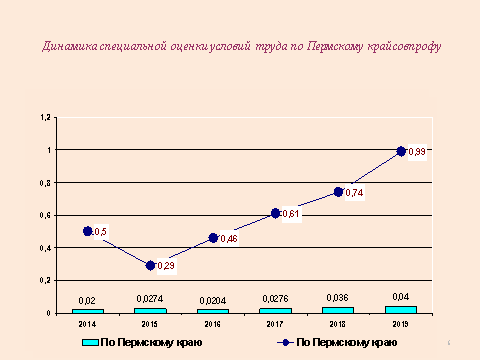 	Специальная оценка условий труда выявила проблемы качественного участия профсоюзов в данном процессе и внедрения результатов специальной оценки. В связи с чем крайсовпрофом были подготовлены методические рекомендации по проведению специальной оценки.Расследование несчастных случаев	Ежегодно в соответствии со ст. 228.1. Трудового кодекса РФ в Пермский крайсовпроф поступают извещения о несчастных случаях (групповых, смертельных, тяжелых). В зависимости от наличия профсоюза в организациях, в которых произошли несчастные случаи, проводилась работа по делегированию в комиссию по расследованию несчастных случаев представителей от профсоюза либо отправлялось сообщение о происшедших несчастных случаях членским организациям для самостоятельного решения об участии в расследовании. 	В отчетный период специалисты технической инспекции труда крайсовпрофа принимали участие в расследовании 11 несчастных случаев. Специалисты технических инспекций труда членских организаций (краевых организаций профсоюзов трудящихся авиационной промышленности, Роспрофпрома, Электропрофсоюза, Росхимпрофсоюза) принимали участие в расследовании 52 несчастных случаев. 	Участие в расследовании несчастных случаев, связанных с производством, позволяет не только квалифицированно представлять интересы пострадавших на этапе расследования, но и помогает установить причины несчастных случаев, обосновать выводы по результатам расследования, установить отсутствие вины работника в происшедшем несчастном случае, исключить формирование особого мнения и разработать адекватные меры предупреждения подобных несчастных случаев.	Данная деятельность позволяет не только квалифицировано представлять интересы пострадавших работников – членов профсоюза на этапе расследования несчастного случая, но и поднимает роль профсоюзов в этой области.	По отчетным данным, в соответствии с минимальными стандартами в области охраны труда, в членских организациях Пермского края произошло 253 несчастных случаев на производстве, в том числе 5 групповых, 8 смертельных и 16 тяжелых. При этом более половины пострадавших в групповых, смертельных и тяжелых несчастных случаях не являлись членами профсоюзов. 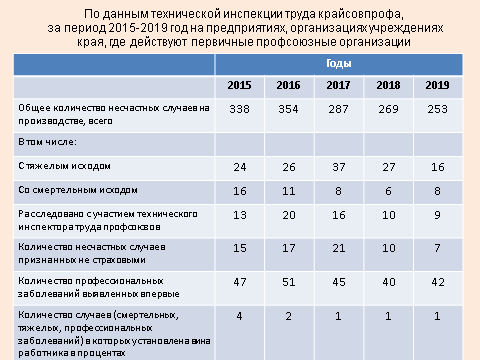 	В соответствии со ст. 230.1. Трудового кодекса РФ специалистами технической инспекции труда был проведен анализ актов расследования групповых, смертельных и тяжелых несчастных случаев на производстве, что позволило выявить причины производственного травматизма в Пермском крае, выделив из них травматизм с членами профсоюза.Пропаганда и популяризация мер по охране труда	Для привлечения внимания к охране труда специалистов служб охраны труда, профактива муниципальных образований, распространения среди них опыта работы по охране труда в рамках проекта «Охрана труда и трудовые правоотношения в Пермском крае» за отчетный период состоялись восемь семинаров: в Карагайском, Верещагинском муниципальных районах, в г. Чайковский, Добрянка, Очер, Нытва и в Свердловском районе г. Перми. Участие в них приняли представители управления труда министерства промышленности, предпринимательства и торговли Пермского края, крайсовпрофа, органов государственного контроля и надзора. 	Пермский крайсовпроф выражал позицию профсоюзов края по наиболее важным аспектам охраны труда в публичном пространстве. Так, было принято участие в форме выступлений в 46 мероприятиях различного уровня.	Также Пермский крайсовпроф принимал активное участие в работе совета по условиям и охране труда в Пермском крае, на заседаниях которого было рассмотрено 46 вопросов, в том числе о состоянии условий и охраны труда на 12 предприятиях, в которых созданы первичные профсоюзные организации.Организация мер морального и материального поощренияпрофактива по охране труда	Для пропаганды передового опыта по охране труда и трудовому праву крайсовпроф выступал как соорганизатор ежегодных краевых смотров конкурсов «На лучшее обеспечение средствами индивидуальной защиты среди организаций РОР «Сотрудничество», «Лучшее предприятие по охране труда в Пермском крае». Пермский крайсовпроф ежегодно проводит собственные смотры-конкурсы на звания «Лучший уполномоченный по охране труда Пермского крайсовпрофа» (награждаются 6 уполномоченных), «Лучший технический инспектор труда» (награждаются 2 технических инспектора труда профсоюзов), «Лучший правовой инспектор труда» (награждаются 3 правовых инспектора труда профсоюзов). Осуществление общественного контроля	На 01.01.2020 г. для осуществления общественного контроля в первичных профсоюзных организациях было избрано 2967 (в 2015 году – 4004) уполномоченных (доверенных) лиц по охране труда, созданы 1189 (в 2015 году – 1837) совместных комитета (комиссии) по охране труда. 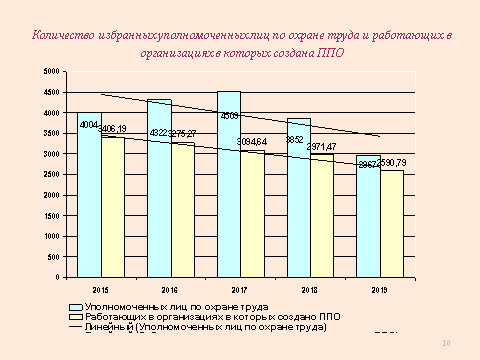 	За отчетный период произошло увеличение количества избранных уполномоченных лиц по охране труда не только в абсолютных цифрах, но с учетом уменьшения количества работающих в организациях, в которых созданы ППО. Данная тенденция, вероятно, продиктована необходимостью участия в проведении специальной оценки условий труда. В настоящее время на 87 работающих приходится 1 избранный уполномоченный по охране труда.В 12 членских организациях были разработаны и утверждены положения о материальном стимулировании уполномоченных лиц по охране труда. В результате системного подхода во многих членских организациях, которые избрали уполномоченных лиц по охране труда, обучили их и внедрили положения о стимулировании, созданы условия для осуществления общественного контроля за соблюдением работодателями (его представителями) законодательства в области охраны труда.Обучение профактива по применению трудового праваМногие членские организации организуют обучение председателей первичных организаций, цеховых комитетов по вопросам трудового права как самостоятельно, так и через обучающие учебные центры, в рамках которых доводятся варианты решения возникающих проблем. Так, в Региональном учебном центре профсоюзов ежегодно проходят обучение от 200 до 800 человек по программам «Правовые основы деятельности профсоюзов», «Роль профсоюзов в вопросах охраны труда в организации» и «Социальное партнёрство. Коллективный договор». Это позволило повысить компетентность обученных работников по вопросам трудового права. По данным членских организаций, собственными силами, а также на базе учебных подразделений крупных организаций и «внешних» обучающих центров прошло обучение с источником финансирования из средств работодателя или профбюджета: в 2015 году – 1374 уполномоченных лиц по охране труда, в 2016-м – 1607, в 2017-м – 1513, в 2018 году – 1392, в 2019 году – 1402 человек. При этом необходимо отметить крайне низкое привлечение членскими организациями для обучения уполномоченных лиц по охране труда по специальной программе Регионального учебного центра профсоюзов, который привлекает в качестве преподавателей ведущих профсоюзных специалистов по охране труда с оформлением протоколов проверки знаний и удостоверений. Так, количество обученных уполномоченных лиц по охране труда в АНО РУЦ в 2015 году составило 121 человек, в 2016-м – 236, в 2017-м – 281, в 2018-м – 137, в 2019 году – 236.	Пермский крайсовпроф в отчетный период провел 8 выездных совещаний для профсоюзных инспекторов труда с целью обмена опытом и выработки единой профсоюзной позиции по ряду вопросов трудового права.Информация о правозащитной деятельности профсоюзов Прикамьяна период 2015-2019 годы	Анализ информации о правозащитной деятельности профсоюзных органов показал, что большинство профсоюзных организаций целенаправленно и систематически осуществляют правозащитную деятельность в рамках предоставленных законодательством полномочий.Организационное обеспечение действий профсоюзов осуществлялось постоянными комиссиями крайсовпрофа по правозащитной деятельности, охране труда, а также решениями президиума Пермского крайсовпрофа.В целях реализации отдельных направлений программы состоялись заседания Совета крайсовпрофа по вопросам: «О практике работы Пермского крайсовпрофа и его членских организаций по защите прав членов профсоюзов при проведении специальной оценки условий труда» (17.11.2017г. № 6-1);«О практике работы Пермского крайсовпрофа и его членских организаций по правозащитной деятельности» (29.03.2018г. № 7-1);«О задачах Пермского крайсовпрофа и его членских организаций в связи с изменениями в пенсионном законодательстве Российской Федерации» (28.03.2019г. № 9-3).Проведение проверок соблюдения работодателямитрудовых прав работниковВ целях защиты социально-трудовых прав и законных интересов работников правовыми инспекторами труда Пермского крайсовпрофа и членских организаций за 2015-2019 годы было проведено 1885 проверок работодателей на предмет соблюдения ими трудового законодательства и иных нормативных правовых актов, содержащих нормы трудового права, условий коллективных договоров, соглашений. 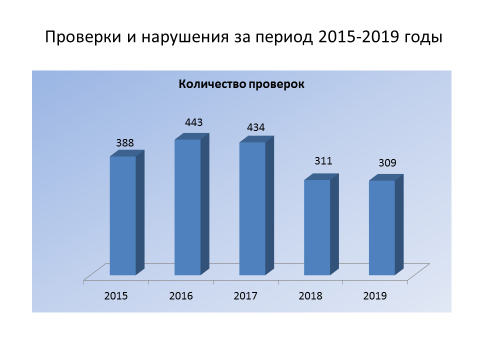 С целью устранения нарушений, на основании статьи 370 ТК РФ, статьи 19 федерального закона «О профессиональных союзах, их правах и гарантиях деятельности», по результатам проведенных проверок в 2019 году правовыми инспекторами труда направлено работодателям 283 представления (требования), а всего за отчетный период направлено работодателям 1582 представлений (требований) об устранении выявленных нарушений трудового законодательства и иных нормативных правовых актов, содержащих нормы трудового права, условий коллективного договора, соглашений, за выполнением которых осуществляется контроль. 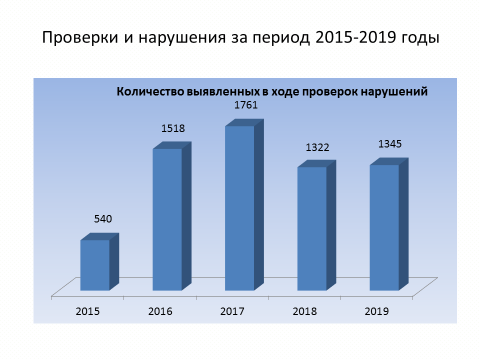 Всего за 2015-2019 годы было выявлено 6486 нарушений трудового законодательства, иных нормативных правовых актов. Зафиксировано 43 «вида» нарушений, выявляемых в ходе проверок по трудовому законодательству. Типичные нарушения, выявляемые в ходе проверок по трудовому законодательству, следующие:	нарушения в содержании обязательных условий в трудовом договоре;	нарушения в ознакомлении работников с документами, такими, как правила внутреннего распорядка, результаты проведения специальной оценки условий труда на их рабочих местах, положение об оплате труда, принятые локальные нормативные акты, непосредственно связанные с трудовой деятельностью работников;  	нарушения порядка предоставления основного отпуска, дополнительного отпуска, его оплаты;	нарушение сроков, порядка выплаты заработной платы, индексации зарплаты;	нарушения порядка ведения трудовых книжек;некорректность положений коллективного договора и их правовая составляющая.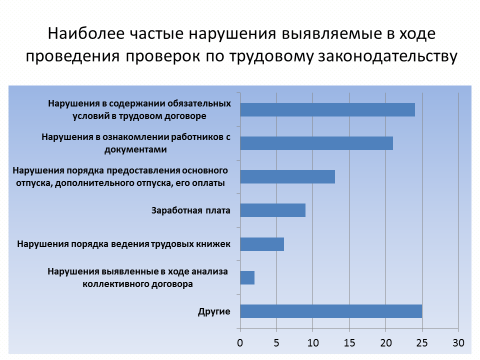 Досудебная и судебная защита нарушенных правПермским крайсовпрофом и членскими организациями была оказана правовая помощь в оформлении 1892 документов в суды.В судебных органах с участием правовых инспекторов (профсоюзных юристов) в отчетном периоде было рассмотрено 802 дела, удовлетворено полностью или частично 717 исков, или 89,5%, восстановлено на работе 17 человек.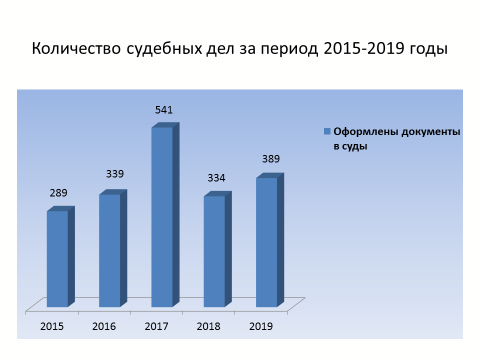 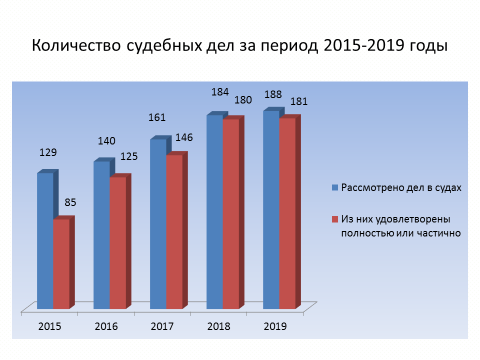 Условно все судебные споры можно разбить на 8 направлений:незаконное или необоснованное увольнение;нарушение процедуры сокращения;оплата труда, районный коэффициент;предоставление компенсаций и гарантий;привлечение к дисциплинарной ответственности;досрочный выход на пенсию;присвоение звания «Ветеран труда»;легализация трудовых отношений.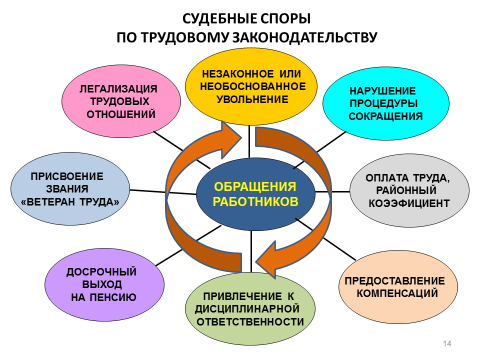 	Данная деятельность является эффективным способом защиты прав и интересов членов профсоюзов, позволяет восстановить нарушенные права конкретного работника.Правовая экспертиза проектов коллективных договорови локальных нормативных актов, затрагивающих права и законные интересы членов профсоюзовВ связи с предложенными президентом РФ В.В. Путиным поправками в Конституцию РФ Пермский крайсовпроф подготовил и направил в рабочую группу по подготовке предложений о внесении поправок в Конституцию Российской Федерации и в ФНПР предложения в проект закона Российской Федерации № 885214-7 о поправке к Конституции Российской Федерации «О совершенствовании регулирования отдельных вопросов организации публичной власти». Предложения направлены на индексацию не только пенсий, но и заработной платы, закрепление максимального пенсионного возраста и учета средней продолжительности жизни при определении пенсионного возраста, повышение возраста для избрания депутатом Государственной Думы РФ.Пермским крайсовпрофом и членскими организациями была оказана правовая помощь в разработке и экспертизе 5715 коллективных договоров, соглашений и локальных нормативных актов.С целью повышения качества заключаемых коллективных договоров, в том числе раздела охрана труда, по инициативе профсоюзной стороны был установлен регламент управления труда министерства промышленности, предпринимательства и торговли Пермского края, устанавливающий порядок предварительной экспертизы коллективных договоров в краевых членских организациях по тем организациям, в которых создана первичная профсоюзная организация.Данная деятельность защищает неопределённый круг лиц, позволяет на этапе проекта локального акта предупредить массовые нарушения трудовых прав работников.Консультативная и разъяснительная деятельностьНа личном приеме членов профсоюза, по телефону, при выездах и выходах в организации, расположенные на территории г. Перми и Пермского края, правовыми инспекторами труда (профсоюзными юристами) членских организаций и Пермского крайсовпрофа за 2015-2019 годы было дано 33898 консультаций по различным вопросам применения трудового законодательства и иных актов, содержащих нормы трудового права.Членскими организациями и Пермским крайсовпрофом за период 2015- 2019 годы рассмотрено 7828 письменных жалоб и других обращений членов профсоюза, в том числе поступивших по электронной почте.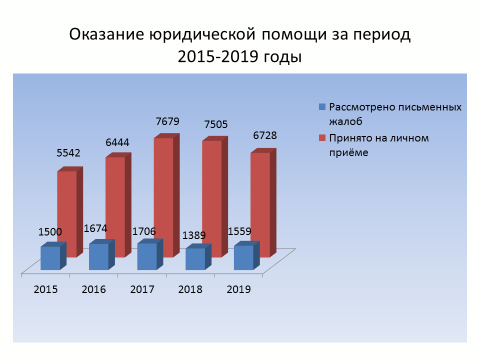 В 2019 году в Пермский крайсовпроф обратились 211 человек по 400 вопросам социально-трудового характера (в соответствии с журналом обращений). Самые распространенные вопросы таковы: увольнение работников, сокращение, реорганизация, переводы;режим рабочего времени и отдыха (отпуска, перерывы, графики сменности, сверхурочная работа, неполная занятость);заработная плата (сроки выплаты, расчетные листки);охрана труда;дисциплинарные взыскания;коллективные договоры (заключение, изменение, процедурные вопросы); споры;трудовой договор (заключение, содержание, изменение условий); совмещение, совместительство;выплаты компенсаций, пособий и иные положенные работнику выплаты;учет мнения профсоюза при принятии локальных актов.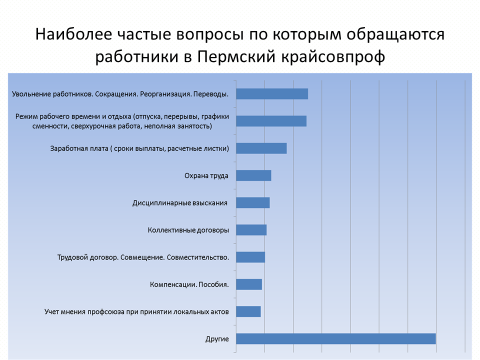 На официальном сайте Пермского крайсовпрофа по адресу: http.//www.permsovprof.ru в рубрике «Вопрос-ответ» даются консультации по вопросам применения законодательства, также размещены образцы исковых заявлений. В помощь членам профсоюза разрабатываются методические рекомендации серии «Линия защиты» для членов профсоюза по разрешению значимых проблем трудового законодательства (вышло три выпуска) и практические рекомендации в рамках серии «За достойные и безопасные условия труда» («Специальная оценка условий труда: процедуры проведения», «Обязательные медицинские осмотры и связанные с ними правовые последствия», «Право на страховую пенсию»).Данная деятельность позволяет повышать правовую грамотность профактива, дает в руки членам профсоюза инструмент для защиты и отстаивания своих прав, в целом способствует развитию гражданского общества.Информационная деятельностьПрофсоюзами проводится активная информационная работа с целью повышения правовой культуры работников – членов профсоюзов и минимизации нарушений прав трудящихся.Так, за отчетный период Пермским крайсовпрофом по вопросам трудового права и охраны труда было опубликовано 142 материалов в 92 номерах газеты «Профсоюзный курьер», 6 материалов в газетах «Солидарность», «Аргументы и факты-Прикамье», «Новый компаньон», «Пермский обозреватель», 5 материалов в федеральных журналах «Охрана труда и социальное страхование», «Безопасность и охрана труда», «Образовательные учреждения», записано 22 телевизионных интервью по 78 вопросам на телеканалах «Россия-1» (Пермь), «Рифей», «ВЕТТА», «РБК-Пермь», 2 интервью на Пермском краевом радио. Также еженедельник «Профсоюзный курьер» публиковал тематические страницы по охране труда (специальная оценке условий труда), серой занятости. Кроме того, данные материалы были отдельно напечатаны и распространены в Пермском крае среди членских организаций в количестве 4000 шт. Неоднократно вопросы трудового права и охраны труда освещались в телепередаче «Право на труд», по заказу Пермского крайсовпрофа был изготовлен видеоролик по Интернет-ресурсам по трудовому праву. 	Систематически информация о деятельности крайсовпрофа по направлению «Охрана труда» размещалась на сайте www.permsovprof.ru в соответствующих разделах. Целевые индикаторы и показатели программы № п/пКатегория обучаемых20162017201820191Председатели краевых отраслей организаций профсоюзов--1 семинар20 чел1 семинар30 чел2Заместители председателей краевых отраслевых организаций профсоюзов----3Специалисты аппаратов краевых отраслевых организаций профсоюзов и крайсовпрофа-Специалис-ты(бухгалтера)1 семинар20 челКрайсов-проф4 семинара72 челКрайсов-проф1 семинар20 чел4Председатели городских, районных организаций и советов профсоюзов----5Председатели ППО23 семинара400 чел36 семинаров468 чел18 семинаров150 чел30семинаров498 чел6Председатели цеховых комитетов25 семинаров625 чел10 семинаров300 чел5 семинаров125 чел10 семинаров320 чел7Профгрупорги5 семинаров135 чел4 семинара120 чел2 семинара60 чел6 семинаров180 чел8Председатели ревизионных комиссий ППО 1 семинар54 чел1 семинар30 чел1 семинар45 чел.1 семинар51 чел9Молодёжный профактив27 семинаров549 чел.23 семинара885 чел.18 семинаров360 чел.31семинар90510Председатели координационных советов организаций профсоюзов2 семинара70 чел2 семинара70 чел.1 семинар70 чел.2 семинара60 чел.20152016201720182019МО в Пермском крае4848484846Территориальных трехсторонних Соглашений3637363639%75%77%75%75%85%Показатели2015 г.2016 г.2017 г.2018 г.2019 г.Численность населения (на конец года), тыс. чел.2634,42632,12623,12610,8Численность населения (на начало года), тыс. чел.26372634,42632,12623,12610,8Численность безработных, зарегистрированных в службе занятости на конец года, тыс. чел.25,417,916,715,316,5ИПЦдекабрь к декабрю 112,6105,4101,4103,8103,5к 2015 г.105,4106,9110,9114,8Среднедушевые денежные доходы(в месяц), рублей31605,927748,928340,328708,428699в % к предыдущему году11687,8102,1101,3100,0в % к 2015 г.87,889,790,890,8Реальные располагаемые денежные доходы населенияв % к предыдущему году101,381,699,298,8101в % к 2015 г.81,680,980,080,8Среднемесячная номинальная начисленная заработная плата в расчете на одного работника, рублей285283065132951,53580237285,1в % к предыдущему году105,3107,4107,5108,7106,9в % к 2015 г.107,4115,5125,4134,1Реальная заработная плата в расчете на одного работникав % к предыдущему году10113975,3101,7102,6в % к 2015 г.139104,7106,4109,2Величина прожиточного минимума в среднем на душу населения, рублей9509959199781009810556в т.ч. трудоспособного населения1016810251106721080411338Численность населения с денежными доходами ниже величины прожиточного минимума в % от общей численности населения12,7715,315,0614,914,9Среднегодовая численность занятых в экономике, чел. 120112041282,112651225№ п/пЦелевые индикаторы показатели 2015 год2015 год2016 год2016 год2017 год2017 год2018 год2018 год2019 год2019 год2020 год2020 год№ п/пЦелевые индикаторы показатели планфактпланфактпланфактпланфактпланфактпланфакт1Отношение размера среднемесячной номинальной начисленной заработной платы работника в Пермском крае к величине прожиточного минимума трудоспособного населения в Пермском крае (покупательная способность)3,02,83,03,03,13,03,13,33,23,23,23,52Реальная начисленная заработная плата работников в целом по экономике в Пермском крае к соответствующему периоду предыдущего года (%)100,59210199,9104102,9105106,2105102,6105102,53Количество территориальных соглашений453646374736474046394646Анализ состояния условий и охраны труда по показателям мониторингаАнализ состояния условий и охраны труда по показателям мониторингаАнализ состояния условий и охраны труда по показателям мониторингаАнализ состояния условий и охраны труда по показателям мониторингаАнализ состояния условий и охраны труда по показателям мониторингаАнализ состояния условий и охраны труда по показателям мониторингаАнализ состояния условий и охраны труда по показателям мониторингаАнализ состояния условий и охраны труда по показателям мониторингаАнализ состояния условий и охраны труда по показателям мониторингаАнализ состояния условий и охраны труда по показателям мониторингаАнализ состояния условий и охраны труда по показателям мониторингаАнализ состояния условий и охраны труда по показателям мониторингаАнализ состояния условий и охраны труда по показателям мониторингаАнализ состояния условий и охраны труда по показателям мониторингаАнализ состояния условий и охраны труда по показателям мониторингаАнализ состояния условий и охраны труда по показателям мониторингаАнализ состояния условий и охраны труда по показателям мониторингаАнализ состояния условий и охраны труда по показателям мониторингаАнализ состояния условий и охраны труда по показателям мониторингаАнализ состояния условий и охраны труда по показателям мониторингаАнализ состояния условий и охраны труда по показателям мониторинга№ п/пНаименование членской организацииПроизводственный травматизмПроизводственный травматизмПроизводственный травматизмПроизводственный травматизмПроизводственный травматизмПрофессиональная заболеваемостьПрофессиональная заболеваемостьПрофессиональная заболеваемостьПрофессиональная заболеваемостьПрофессиональная заболеваемостьСпециальная оценка условий трудаСпециальная оценка условий трудаСпециальная оценка условий трудаСпециальная оценка условий трудаСпециальная оценка условий труда№ п/пНаименование членской организации2015 год2016 год2017 год2018 год2019 год2015 год2016 год2017 год2018 год2019 год2015 год2016 год2017 год2018 год2019 год1Пермская краевая общественная организация Российского профессионального союза трудящихся авиационной промышленности0,921,040,150,990,8710,815,17,857,839,75111112Пермская краевая организация общероссийского профсоюза работников автомобильного транспорта и дорожного хозяйства2,256,183,992,44,503,093,28000,730,80,760,8813Пермская краевая организация Профсоюза работников агропромышленного комплекса РФ0,582,690,083,062,45,8002,291,770,40,710,760,890,634Камская территориальная (бассейновая )организация Общественной организации - профсоюз работников водного транспорта РФ*5Пермская краевая организация горно-металлургического профсоюза России3,164,162,642,21,5110,24,956,110,014,720,630,750,84116Пермская краевая организация общероссийского профсоюза работников государственных учреждений и общественного обслуживания Российской Федерации0,050000,17000000,440,580,580,590,997Пермская краевая организация профсоюза работников здравоохранения РФ0,030,120,220,12000,40,450,090,050,190,380,640,7518Пермская краевая организация Российского профсоюза работников культуры1,450000,181,4500000,930,710,890,940,949Пермская краевая организация профсоюза работников лесных отраслей РФ4,62,853,21,923,9102,2810,44,818,30,610,720,8310,810Пермская краевая организация общероссийского профсоюза работников жизнеобеспечения1,210,911,60,830,52000000,730,460,460,440,7711Пермская краевая территориальная организация профсоюза работников народного образования и науки РФ0,290,380,670,660,31000000,160,360,540,75112Пермская территориальная организация общероссийского профессионального союза работников нефтяной, газовой отраслей промышленности и строительства0,610,610,630,133,210,980,980,980,277,550,380,380,380,330,8113Пермская краевая организация общероссийского профсоюза работников связи3,544,675,43,63,56000001111114Пермская краевая организация профессионального союза работников строительства и промышленности строительных материалов РФ43,352,472,532,52001,31,69010,4211116Пермская краевая профсоюзная организация работников торговли, общественного питания и предпринимательства «Торговое единство» *17Пермская краевая организация Российского профсоюза работников химических отраслей промышленности1,941,371,341,181,211,871,171,970,351,031111118Пермская краевая организация «Всероссийский Электропрофсоюз»0,570,980,690,690,250,570,610,63000,760,760,761119Пермская краевая организация общероссийского профсоюза работников потребкооперации и предпринимательства0,420.49000000000,360,540,530,58120Пермская краевая организация российского профсоюза работников промышленности 1,941,821,482,122,481,822,420,640,0700,90,911121Профессиональный союз работников физической культуры, спорта и туризма Пермского края*Всего по краевым членским организациям1,011,110,690,921,011,41,631,741,411,710,290,460,760,740,99Профкомы Пермского крайсовпрофа000,070,0801,361,481,471,480,4311111Всего по членским организациям Пермского края 0,991,080,920,910,981,381,551,691,351,620,290,460,610,740,99Прогноз из программы1,51,51,41,41,42,12,22,121,90,50,550,60,650,7*данные членской организацией не представлялисьданные членской организацией не представлялисьданные членской организацией не представлялисьданные членской организацией не представлялисьданные членской организацией не представлялисьданные членской организацией не представлялисьданные членской организацией не представлялисьданные членской организацией не представлялисьданные членской организацией не представлялисьданные членской организацией не представлялисьданные членской организацией не представлялисьданные членской организацией не представлялисьданные членской организацией не представлялисьданные членской организацией не представлялисьданные членской организацией не представлялисьКрайне неблагоприятный уровень (превышает средний показатель в 2 и более раза, по СОУТ ниже прогноза из программы)Крайне неблагоприятный уровень (превышает средний показатель в 2 и более раза, по СОУТ ниже прогноза из программы)Крайне неблагоприятный уровень (превышает средний показатель в 2 и более раза, по СОУТ ниже прогноза из программы)Крайне неблагоприятный уровень (превышает средний показатель в 2 и более раза, по СОУТ ниже прогноза из программы)Крайне неблагоприятный уровень (превышает средний показатель в 2 и более раза, по СОУТ ниже прогноза из программы)Крайне неблагоприятный уровень (превышает средний показатель в 2 и более раза, по СОУТ ниже прогноза из программы)Крайне неблагоприятный уровень (превышает средний показатель в 2 и более раза, по СОУТ ниже прогноза из программы)Крайне неблагоприятный уровень (превышает средний показатель в 2 и более раза, по СОУТ ниже прогноза из программы)Крайне неблагоприятный уровень (превышает средний показатель в 2 и более раза, по СОУТ ниже прогноза из программы)Крайне неблагоприятный уровень (превышает средний показатель в 2 и более раза, по СОУТ ниже прогноза из программы)Крайне неблагоприятный уровень (превышает средний показатель в 2 и более раза, по СОУТ ниже прогноза из программы)Крайне неблагоприятный уровень (превышает средний показатель в 2 и более раза, по СОУТ ниже прогноза из программы)Крайне неблагоприятный уровень (превышает средний показатель в 2 и более раза, по СОУТ ниже прогноза из программы)Крайне неблагоприятный уровень (превышает средний показатель в 2 и более раза, по СОУТ ниже прогноза из программы)Крайне неблагоприятный уровень (превышает средний показатель в 2 и более раза, по СОУТ ниже прогноза из программы)Неблагоприятный уровень (превышает средний показатель до 2-х раз. По СОУТ выше прогнозного, но на всех организациях)Неблагоприятный уровень (превышает средний показатель до 2-х раз. По СОУТ выше прогнозного, но на всех организациях)Неблагоприятный уровень (превышает средний показатель до 2-х раз. По СОУТ выше прогнозного, но на всех организациях)Неблагоприятный уровень (превышает средний показатель до 2-х раз. По СОУТ выше прогнозного, но на всех организациях)Неблагоприятный уровень (превышает средний показатель до 2-х раз. По СОУТ выше прогнозного, но на всех организациях)Неблагоприятный уровень (превышает средний показатель до 2-х раз. По СОУТ выше прогнозного, но на всех организациях)Неблагоприятный уровень (превышает средний показатель до 2-х раз. По СОУТ выше прогнозного, но на всех организациях)Неблагоприятный уровень (превышает средний показатель до 2-х раз. По СОУТ выше прогнозного, но на всех организациях)Неблагоприятный уровень (превышает средний показатель до 2-х раз. По СОУТ выше прогнозного, но на всех организациях)Неблагоприятный уровень (превышает средний показатель до 2-х раз. По СОУТ выше прогнозного, но на всех организациях)Неблагоприятный уровень (превышает средний показатель до 2-х раз. По СОУТ выше прогнозного, но на всех организациях)Неблагоприятный уровень (превышает средний показатель до 2-х раз. По СОУТ выше прогнозного, но на всех организациях)Неблагоприятный уровень (превышает средний показатель до 2-х раз. По СОУТ выше прогнозного, но на всех организациях)Неблагоприятный уровень (превышает средний показатель до 2-х раз. По СОУТ выше прогнозного, но на всех организациях)Неблагоприятный уровень (превышает средний показатель до 2-х раз. По СОУТ выше прогнозного, но на всех организациях)Благоприятный уровень (ниже среднего показателя), по СОУТ проведена во всех организацияхБлагоприятный уровень (ниже среднего показателя), по СОУТ проведена во всех организацияхБлагоприятный уровень (ниже среднего показателя), по СОУТ проведена во всех организацияхБлагоприятный уровень (ниже среднего показателя), по СОУТ проведена во всех организацияхБлагоприятный уровень (ниже среднего показателя), по СОУТ проведена во всех организацияхБлагоприятный уровень (ниже среднего показателя), по СОУТ проведена во всех организацияхБлагоприятный уровень (ниже среднего показателя), по СОУТ проведена во всех организацияхБлагоприятный уровень (ниже среднего показателя), по СОУТ проведена во всех организацияхБлагоприятный уровень (ниже среднего показателя), по СОУТ проведена во всех организацияхБлагоприятный уровень (ниже среднего показателя), по СОУТ проведена во всех организацияхБлагоприятный уровень (ниже среднего показателя), по СОУТ проведена во всех организацияхБлагоприятный уровень (ниже среднего показателя), по СОУТ проведена во всех организацияхБлагоприятный уровень (ниже среднего показателя), по СОУТ проведена во всех организацияхБлагоприятный уровень (ниже среднего показателя), по СОУТ проведена во всех организацияхБлагоприятный уровень (ниже среднего показателя), по СОУТ проведена во всех организацияхЦелевые индикаторы Целевые показатели Целевые показатели Целевые показатели Целевые показатели Целевые показатели Целевые показатели Целевые показатели Целевые показатели Целевые показатели Целевые показатели Целевые показатели Целевые индикаторы 2014 факт2015 прог.2015 факт2016 прог.2016 факт2017 прог.2017 факт2018 прог.2018 факт2019 прог.2019 факт1. Динамика производственного травматизма (Кчнс)1,511,50,991,51,081,40,921,40,911,40,982. Динамика профессиональной заболеваемости (Кчпз) 1,632,11,382,21,552,11,4521,351,91,623.Увеличение удельного веса организаций, в которых проведена специальная оценка условий труда по отношению ко всем организациям (Ксоут) 0,50,50,290,550,460,60,610,650,740,70,99Целевые индикаторыЦелевые показателиЦелевые показателиЦелевые показателиЦелевые показателиЦелевые показателиЦелевые показателиЦелевые показателиЦелевые показателиЦелевые показателиЦелевые показателиЦелевые показателиЦелевые индикаторы2014 факт2015 прог.2015 факт2016 прог.2016 факт2017 прог.2017 факт2018 прог.2018 факт2019 прог.2019 факт1.Коэффициент устраненных нарушений (Кун)70%71%95%72%96%74%96%75%94,7%75%95,7%2.Коэффициент количества консультаций к общему числу членов профсоюза (Ккк\очпп)0,20,210,220,220,260,230,320,240,270,25 0,33.Показатель экономической составляющей эффективности правозащитной работы (млн. рублей)8,528,620,5629,223,9659,929,510,628,911,333,83